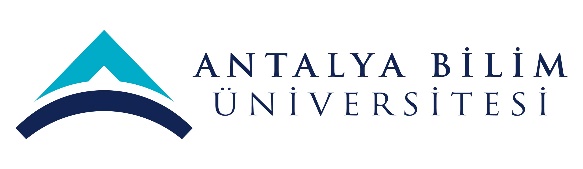 AKTS DERS TANITIM FORMUAKTS DERS TANITIM FORMUAKTS DERS TANITIM FORMUAKTS DERS TANITIM FORMUAKTS DERS TANITIM FORMUAKTS DERS TANITIM FORMUAKTS DERS TANITIM FORMUAKTS DERS TANITIM FORMUAKTS DERS TANITIM FORMUAKTS DERS TANITIM FORMUAKTS DERS TANITIM FORMUAKTS DERS TANITIM FORMUAKTS DERS TANITIM FORMUAKTS DERS TANITIM FORMUAKTS DERS TANITIM FORMUAKTS DERS TANITIM FORMUAKTS DERS TANITIM FORMUAKTS DERS TANITIM FORMUAKTS DERS TANITIM FORMUAKTS DERS TANITIM FORMUAKTS DERS TANITIM FORMUAKTS DERS TANITIM FORMUAKTS DERS TANITIM FORMUAKTS DERS TANITIM FORMUAKTS DERS TANITIM FORMUAKTS DERS TANITIM FORMUAKTS DERS TANITIM FORMU	I. BÖLÜM (Senato Onayı)	I. BÖLÜM (Senato Onayı)	I. BÖLÜM (Senato Onayı)	I. BÖLÜM (Senato Onayı)	I. BÖLÜM (Senato Onayı)	I. BÖLÜM (Senato Onayı)	I. BÖLÜM (Senato Onayı)	I. BÖLÜM (Senato Onayı)	I. BÖLÜM (Senato Onayı)	I. BÖLÜM (Senato Onayı)	I. BÖLÜM (Senato Onayı)	I. BÖLÜM (Senato Onayı)	I. BÖLÜM (Senato Onayı)	I. BÖLÜM (Senato Onayı)	I. BÖLÜM (Senato Onayı)	I. BÖLÜM (Senato Onayı)	I. BÖLÜM (Senato Onayı)	I. BÖLÜM (Senato Onayı)	I. BÖLÜM (Senato Onayı)	I. BÖLÜM (Senato Onayı)	I. BÖLÜM (Senato Onayı)	I. BÖLÜM (Senato Onayı)	I. BÖLÜM (Senato Onayı)	I. BÖLÜM (Senato Onayı)	I. BÖLÜM (Senato Onayı)	I. BÖLÜM (Senato Onayı)	I. BÖLÜM (Senato Onayı)	I. BÖLÜM (Senato Onayı)Dersi Açan Fakülte /YODiş Hekimliği Fakültesi Diş Hekimliği Fakültesi Diş Hekimliği Fakültesi Diş Hekimliği Fakültesi Diş Hekimliği Fakültesi Diş Hekimliği Fakültesi Diş Hekimliği Fakültesi Diş Hekimliği Fakültesi Diş Hekimliği Fakültesi Diş Hekimliği Fakültesi Diş Hekimliği Fakültesi Diş Hekimliği Fakültesi Diş Hekimliği Fakültesi Diş Hekimliği Fakültesi Diş Hekimliği Fakültesi Diş Hekimliği Fakültesi Diş Hekimliği Fakültesi Diş Hekimliği Fakültesi Diş Hekimliği Fakültesi Diş Hekimliği Fakültesi Diş Hekimliği Fakültesi Diş Hekimliği Fakültesi Diş Hekimliği Fakültesi Diş Hekimliği Fakültesi Diş Hekimliği Fakültesi Diş Hekimliği Fakültesi Diş Hekimliği Fakültesi Dersi Açan BölümDiş hekimliği FakültesiDiş hekimliği FakültesiDiş hekimliği FakültesiDiş hekimliği FakültesiDiş hekimliği FakültesiDiş hekimliği FakültesiDiş hekimliği FakültesiDiş hekimliği FakültesiDiş hekimliği FakültesiDiş hekimliği FakültesiDiş hekimliği FakültesiDiş hekimliği FakültesiDiş hekimliği FakültesiDiş hekimliği FakültesiDiş hekimliği FakültesiDiş hekimliği FakültesiDiş hekimliği FakültesiDiş hekimliği FakültesiDiş hekimliği FakültesiDiş hekimliği FakültesiDiş hekimliği FakültesiDiş hekimliği FakültesiDiş hekimliği FakültesiDiş hekimliği FakültesiDiş hekimliği FakültesiDiş hekimliği FakültesiDiş hekimliği FakültesiDersi Alan Program (lar)Diş HekimliğiDiş HekimliğiDiş HekimliğiDiş HekimliğiDiş HekimliğiDiş HekimliğiDiş HekimliğiDiş HekimliğiDiş HekimliğiDiş HekimliğiDiş HekimliğiDiş HekimliğiDiş HekimliğiDiş HekimliğiZorunluZorunluZorunluZorunluZorunluZorunluZorunluZorunluZorunluZorunluZorunluZorunluZorunluDersi Alan Program (lar)Dersi Alan Program (lar)Ders Kodu DIS-200DIS-200DIS-200DIS-200DIS-200DIS-200DIS-200DIS-200DIS-200DIS-200DIS-200DIS-200DIS-200DIS-200DIS-200DIS-200DIS-200DIS-200DIS-200DIS-200DIS-200DIS-200DIS-200DIS-200DIS-200DIS-200DIS-200Ders AdıDiş Morfolojisi Manipülasyonu ve Protetik Diş Tedavisi-UygulamaDiş Morfolojisi Manipülasyonu ve Protetik Diş Tedavisi-UygulamaDiş Morfolojisi Manipülasyonu ve Protetik Diş Tedavisi-UygulamaDiş Morfolojisi Manipülasyonu ve Protetik Diş Tedavisi-UygulamaDiş Morfolojisi Manipülasyonu ve Protetik Diş Tedavisi-UygulamaDiş Morfolojisi Manipülasyonu ve Protetik Diş Tedavisi-UygulamaDiş Morfolojisi Manipülasyonu ve Protetik Diş Tedavisi-UygulamaDiş Morfolojisi Manipülasyonu ve Protetik Diş Tedavisi-UygulamaDiş Morfolojisi Manipülasyonu ve Protetik Diş Tedavisi-UygulamaDiş Morfolojisi Manipülasyonu ve Protetik Diş Tedavisi-UygulamaDiş Morfolojisi Manipülasyonu ve Protetik Diş Tedavisi-UygulamaDiş Morfolojisi Manipülasyonu ve Protetik Diş Tedavisi-UygulamaDiş Morfolojisi Manipülasyonu ve Protetik Diş Tedavisi-UygulamaDiş Morfolojisi Manipülasyonu ve Protetik Diş Tedavisi-UygulamaDiş Morfolojisi Manipülasyonu ve Protetik Diş Tedavisi-UygulamaDiş Morfolojisi Manipülasyonu ve Protetik Diş Tedavisi-UygulamaDiş Morfolojisi Manipülasyonu ve Protetik Diş Tedavisi-UygulamaDiş Morfolojisi Manipülasyonu ve Protetik Diş Tedavisi-UygulamaDiş Morfolojisi Manipülasyonu ve Protetik Diş Tedavisi-UygulamaDiş Morfolojisi Manipülasyonu ve Protetik Diş Tedavisi-UygulamaDiş Morfolojisi Manipülasyonu ve Protetik Diş Tedavisi-UygulamaDiş Morfolojisi Manipülasyonu ve Protetik Diş Tedavisi-UygulamaDiş Morfolojisi Manipülasyonu ve Protetik Diş Tedavisi-UygulamaDiş Morfolojisi Manipülasyonu ve Protetik Diş Tedavisi-UygulamaDiş Morfolojisi Manipülasyonu ve Protetik Diş Tedavisi-UygulamaDiş Morfolojisi Manipülasyonu ve Protetik Diş Tedavisi-UygulamaDiş Morfolojisi Manipülasyonu ve Protetik Diş Tedavisi-UygulamaÖğretim dili Türkçe Türkçe Türkçe Türkçe Türkçe Türkçe Türkçe Türkçe Türkçe Türkçe Türkçe Türkçe Türkçe Türkçe Türkçe Türkçe Türkçe Türkçe Türkçe Türkçe Türkçe Türkçe Türkçe Türkçe Türkçe Türkçe Türkçe Ders TürüDersDersDersDersDersDersDersDersDersDersDersDersDersDersDersDersDersDersDersDersDersDersDersDersDersDersDersDers SeviyesiLisans Lisans Lisans Lisans Lisans Lisans Lisans Lisans Lisans Lisans Lisans Lisans Lisans Lisans Lisans Lisans Lisans Lisans Lisans Lisans Lisans Lisans Lisans Lisans Lisans Lisans Lisans Haftalık Ders SaatiDers: Ders: Ders: Ders: Ders: Ders: Lab: Lab: Lab: Lab: Uygulama: 8 Uygulama: 8 Uygulama: 8 Uygulama: 8 Uygulama: 8 Uygulama: 8 Uygulama: 8 Uygulama: 8 Uygulama: 8 Uygulama: 8 Diğer: Diğer: Diğer: Diğer: Diğer: Diğer: Diğer: AKTS Kredisi555555555555555555555555555Notlandırma TürüHarf NotuHarf NotuHarf NotuHarf NotuHarf NotuHarf NotuHarf NotuHarf NotuHarf NotuHarf NotuHarf NotuHarf NotuHarf NotuHarf NotuHarf NotuHarf NotuHarf NotuHarf NotuHarf NotuHarf NotuHarf NotuHarf NotuHarf NotuHarf NotuHarf NotuHarf NotuHarf NotuÖn koşul/larYan koşul/larKayıt KısıtlamasıDersin Amacı Diş hekimliğinde kullanılan, eksenlerin ve düzlemlerin,  sürekli ve süt dişlerinin kron, kök ve pulpa anatomilerinin öğretilmesi, arktaki dişlerin birbirleriyle ve karşıt arktaki dişlerle ilişkilerinin anlatılması, sabit protez uygulamaları ve sınıflandırmalarının  açıklanması ve diş preparasyonu uygulamaları ile el becerilerinin geliştirilmesidir. Diş hekimliğinde kullanılan materyaller ve kullanımı ile ilgili becerilerin geliştirilmesi.Diş hekimliğinde kullanılan, eksenlerin ve düzlemlerin,  sürekli ve süt dişlerinin kron, kök ve pulpa anatomilerinin öğretilmesi, arktaki dişlerin birbirleriyle ve karşıt arktaki dişlerle ilişkilerinin anlatılması, sabit protez uygulamaları ve sınıflandırmalarının  açıklanması ve diş preparasyonu uygulamaları ile el becerilerinin geliştirilmesidir. Diş hekimliğinde kullanılan materyaller ve kullanımı ile ilgili becerilerin geliştirilmesi.Diş hekimliğinde kullanılan, eksenlerin ve düzlemlerin,  sürekli ve süt dişlerinin kron, kök ve pulpa anatomilerinin öğretilmesi, arktaki dişlerin birbirleriyle ve karşıt arktaki dişlerle ilişkilerinin anlatılması, sabit protez uygulamaları ve sınıflandırmalarının  açıklanması ve diş preparasyonu uygulamaları ile el becerilerinin geliştirilmesidir. Diş hekimliğinde kullanılan materyaller ve kullanımı ile ilgili becerilerin geliştirilmesi.Diş hekimliğinde kullanılan, eksenlerin ve düzlemlerin,  sürekli ve süt dişlerinin kron, kök ve pulpa anatomilerinin öğretilmesi, arktaki dişlerin birbirleriyle ve karşıt arktaki dişlerle ilişkilerinin anlatılması, sabit protez uygulamaları ve sınıflandırmalarının  açıklanması ve diş preparasyonu uygulamaları ile el becerilerinin geliştirilmesidir. Diş hekimliğinde kullanılan materyaller ve kullanımı ile ilgili becerilerin geliştirilmesi.Diş hekimliğinde kullanılan, eksenlerin ve düzlemlerin,  sürekli ve süt dişlerinin kron, kök ve pulpa anatomilerinin öğretilmesi, arktaki dişlerin birbirleriyle ve karşıt arktaki dişlerle ilişkilerinin anlatılması, sabit protez uygulamaları ve sınıflandırmalarının  açıklanması ve diş preparasyonu uygulamaları ile el becerilerinin geliştirilmesidir. Diş hekimliğinde kullanılan materyaller ve kullanımı ile ilgili becerilerin geliştirilmesi.Diş hekimliğinde kullanılan, eksenlerin ve düzlemlerin,  sürekli ve süt dişlerinin kron, kök ve pulpa anatomilerinin öğretilmesi, arktaki dişlerin birbirleriyle ve karşıt arktaki dişlerle ilişkilerinin anlatılması, sabit protez uygulamaları ve sınıflandırmalarının  açıklanması ve diş preparasyonu uygulamaları ile el becerilerinin geliştirilmesidir. Diş hekimliğinde kullanılan materyaller ve kullanımı ile ilgili becerilerin geliştirilmesi.Diş hekimliğinde kullanılan, eksenlerin ve düzlemlerin,  sürekli ve süt dişlerinin kron, kök ve pulpa anatomilerinin öğretilmesi, arktaki dişlerin birbirleriyle ve karşıt arktaki dişlerle ilişkilerinin anlatılması, sabit protez uygulamaları ve sınıflandırmalarının  açıklanması ve diş preparasyonu uygulamaları ile el becerilerinin geliştirilmesidir. Diş hekimliğinde kullanılan materyaller ve kullanımı ile ilgili becerilerin geliştirilmesi.Diş hekimliğinde kullanılan, eksenlerin ve düzlemlerin,  sürekli ve süt dişlerinin kron, kök ve pulpa anatomilerinin öğretilmesi, arktaki dişlerin birbirleriyle ve karşıt arktaki dişlerle ilişkilerinin anlatılması, sabit protez uygulamaları ve sınıflandırmalarının  açıklanması ve diş preparasyonu uygulamaları ile el becerilerinin geliştirilmesidir. Diş hekimliğinde kullanılan materyaller ve kullanımı ile ilgili becerilerin geliştirilmesi.Diş hekimliğinde kullanılan, eksenlerin ve düzlemlerin,  sürekli ve süt dişlerinin kron, kök ve pulpa anatomilerinin öğretilmesi, arktaki dişlerin birbirleriyle ve karşıt arktaki dişlerle ilişkilerinin anlatılması, sabit protez uygulamaları ve sınıflandırmalarının  açıklanması ve diş preparasyonu uygulamaları ile el becerilerinin geliştirilmesidir. Diş hekimliğinde kullanılan materyaller ve kullanımı ile ilgili becerilerin geliştirilmesi.Diş hekimliğinde kullanılan, eksenlerin ve düzlemlerin,  sürekli ve süt dişlerinin kron, kök ve pulpa anatomilerinin öğretilmesi, arktaki dişlerin birbirleriyle ve karşıt arktaki dişlerle ilişkilerinin anlatılması, sabit protez uygulamaları ve sınıflandırmalarının  açıklanması ve diş preparasyonu uygulamaları ile el becerilerinin geliştirilmesidir. Diş hekimliğinde kullanılan materyaller ve kullanımı ile ilgili becerilerin geliştirilmesi.Diş hekimliğinde kullanılan, eksenlerin ve düzlemlerin,  sürekli ve süt dişlerinin kron, kök ve pulpa anatomilerinin öğretilmesi, arktaki dişlerin birbirleriyle ve karşıt arktaki dişlerle ilişkilerinin anlatılması, sabit protez uygulamaları ve sınıflandırmalarının  açıklanması ve diş preparasyonu uygulamaları ile el becerilerinin geliştirilmesidir. Diş hekimliğinde kullanılan materyaller ve kullanımı ile ilgili becerilerin geliştirilmesi.Diş hekimliğinde kullanılan, eksenlerin ve düzlemlerin,  sürekli ve süt dişlerinin kron, kök ve pulpa anatomilerinin öğretilmesi, arktaki dişlerin birbirleriyle ve karşıt arktaki dişlerle ilişkilerinin anlatılması, sabit protez uygulamaları ve sınıflandırmalarının  açıklanması ve diş preparasyonu uygulamaları ile el becerilerinin geliştirilmesidir. Diş hekimliğinde kullanılan materyaller ve kullanımı ile ilgili becerilerin geliştirilmesi.Diş hekimliğinde kullanılan, eksenlerin ve düzlemlerin,  sürekli ve süt dişlerinin kron, kök ve pulpa anatomilerinin öğretilmesi, arktaki dişlerin birbirleriyle ve karşıt arktaki dişlerle ilişkilerinin anlatılması, sabit protez uygulamaları ve sınıflandırmalarının  açıklanması ve diş preparasyonu uygulamaları ile el becerilerinin geliştirilmesidir. Diş hekimliğinde kullanılan materyaller ve kullanımı ile ilgili becerilerin geliştirilmesi.Diş hekimliğinde kullanılan, eksenlerin ve düzlemlerin,  sürekli ve süt dişlerinin kron, kök ve pulpa anatomilerinin öğretilmesi, arktaki dişlerin birbirleriyle ve karşıt arktaki dişlerle ilişkilerinin anlatılması, sabit protez uygulamaları ve sınıflandırmalarının  açıklanması ve diş preparasyonu uygulamaları ile el becerilerinin geliştirilmesidir. Diş hekimliğinde kullanılan materyaller ve kullanımı ile ilgili becerilerin geliştirilmesi.Diş hekimliğinde kullanılan, eksenlerin ve düzlemlerin,  sürekli ve süt dişlerinin kron, kök ve pulpa anatomilerinin öğretilmesi, arktaki dişlerin birbirleriyle ve karşıt arktaki dişlerle ilişkilerinin anlatılması, sabit protez uygulamaları ve sınıflandırmalarının  açıklanması ve diş preparasyonu uygulamaları ile el becerilerinin geliştirilmesidir. Diş hekimliğinde kullanılan materyaller ve kullanımı ile ilgili becerilerin geliştirilmesi.Diş hekimliğinde kullanılan, eksenlerin ve düzlemlerin,  sürekli ve süt dişlerinin kron, kök ve pulpa anatomilerinin öğretilmesi, arktaki dişlerin birbirleriyle ve karşıt arktaki dişlerle ilişkilerinin anlatılması, sabit protez uygulamaları ve sınıflandırmalarının  açıklanması ve diş preparasyonu uygulamaları ile el becerilerinin geliştirilmesidir. Diş hekimliğinde kullanılan materyaller ve kullanımı ile ilgili becerilerin geliştirilmesi.Diş hekimliğinde kullanılan, eksenlerin ve düzlemlerin,  sürekli ve süt dişlerinin kron, kök ve pulpa anatomilerinin öğretilmesi, arktaki dişlerin birbirleriyle ve karşıt arktaki dişlerle ilişkilerinin anlatılması, sabit protez uygulamaları ve sınıflandırmalarının  açıklanması ve diş preparasyonu uygulamaları ile el becerilerinin geliştirilmesidir. Diş hekimliğinde kullanılan materyaller ve kullanımı ile ilgili becerilerin geliştirilmesi.Diş hekimliğinde kullanılan, eksenlerin ve düzlemlerin,  sürekli ve süt dişlerinin kron, kök ve pulpa anatomilerinin öğretilmesi, arktaki dişlerin birbirleriyle ve karşıt arktaki dişlerle ilişkilerinin anlatılması, sabit protez uygulamaları ve sınıflandırmalarının  açıklanması ve diş preparasyonu uygulamaları ile el becerilerinin geliştirilmesidir. Diş hekimliğinde kullanılan materyaller ve kullanımı ile ilgili becerilerin geliştirilmesi.Diş hekimliğinde kullanılan, eksenlerin ve düzlemlerin,  sürekli ve süt dişlerinin kron, kök ve pulpa anatomilerinin öğretilmesi, arktaki dişlerin birbirleriyle ve karşıt arktaki dişlerle ilişkilerinin anlatılması, sabit protez uygulamaları ve sınıflandırmalarının  açıklanması ve diş preparasyonu uygulamaları ile el becerilerinin geliştirilmesidir. Diş hekimliğinde kullanılan materyaller ve kullanımı ile ilgili becerilerin geliştirilmesi.Diş hekimliğinde kullanılan, eksenlerin ve düzlemlerin,  sürekli ve süt dişlerinin kron, kök ve pulpa anatomilerinin öğretilmesi, arktaki dişlerin birbirleriyle ve karşıt arktaki dişlerle ilişkilerinin anlatılması, sabit protez uygulamaları ve sınıflandırmalarının  açıklanması ve diş preparasyonu uygulamaları ile el becerilerinin geliştirilmesidir. Diş hekimliğinde kullanılan materyaller ve kullanımı ile ilgili becerilerin geliştirilmesi.Diş hekimliğinde kullanılan, eksenlerin ve düzlemlerin,  sürekli ve süt dişlerinin kron, kök ve pulpa anatomilerinin öğretilmesi, arktaki dişlerin birbirleriyle ve karşıt arktaki dişlerle ilişkilerinin anlatılması, sabit protez uygulamaları ve sınıflandırmalarının  açıklanması ve diş preparasyonu uygulamaları ile el becerilerinin geliştirilmesidir. Diş hekimliğinde kullanılan materyaller ve kullanımı ile ilgili becerilerin geliştirilmesi.Diş hekimliğinde kullanılan, eksenlerin ve düzlemlerin,  sürekli ve süt dişlerinin kron, kök ve pulpa anatomilerinin öğretilmesi, arktaki dişlerin birbirleriyle ve karşıt arktaki dişlerle ilişkilerinin anlatılması, sabit protez uygulamaları ve sınıflandırmalarının  açıklanması ve diş preparasyonu uygulamaları ile el becerilerinin geliştirilmesidir. Diş hekimliğinde kullanılan materyaller ve kullanımı ile ilgili becerilerin geliştirilmesi.Diş hekimliğinde kullanılan, eksenlerin ve düzlemlerin,  sürekli ve süt dişlerinin kron, kök ve pulpa anatomilerinin öğretilmesi, arktaki dişlerin birbirleriyle ve karşıt arktaki dişlerle ilişkilerinin anlatılması, sabit protez uygulamaları ve sınıflandırmalarının  açıklanması ve diş preparasyonu uygulamaları ile el becerilerinin geliştirilmesidir. Diş hekimliğinde kullanılan materyaller ve kullanımı ile ilgili becerilerin geliştirilmesi.Diş hekimliğinde kullanılan, eksenlerin ve düzlemlerin,  sürekli ve süt dişlerinin kron, kök ve pulpa anatomilerinin öğretilmesi, arktaki dişlerin birbirleriyle ve karşıt arktaki dişlerle ilişkilerinin anlatılması, sabit protez uygulamaları ve sınıflandırmalarının  açıklanması ve diş preparasyonu uygulamaları ile el becerilerinin geliştirilmesidir. Diş hekimliğinde kullanılan materyaller ve kullanımı ile ilgili becerilerin geliştirilmesi.Diş hekimliğinde kullanılan, eksenlerin ve düzlemlerin,  sürekli ve süt dişlerinin kron, kök ve pulpa anatomilerinin öğretilmesi, arktaki dişlerin birbirleriyle ve karşıt arktaki dişlerle ilişkilerinin anlatılması, sabit protez uygulamaları ve sınıflandırmalarının  açıklanması ve diş preparasyonu uygulamaları ile el becerilerinin geliştirilmesidir. Diş hekimliğinde kullanılan materyaller ve kullanımı ile ilgili becerilerin geliştirilmesi.Diş hekimliğinde kullanılan, eksenlerin ve düzlemlerin,  sürekli ve süt dişlerinin kron, kök ve pulpa anatomilerinin öğretilmesi, arktaki dişlerin birbirleriyle ve karşıt arktaki dişlerle ilişkilerinin anlatılması, sabit protez uygulamaları ve sınıflandırmalarının  açıklanması ve diş preparasyonu uygulamaları ile el becerilerinin geliştirilmesidir. Diş hekimliğinde kullanılan materyaller ve kullanımı ile ilgili becerilerin geliştirilmesi.Diş hekimliğinde kullanılan, eksenlerin ve düzlemlerin,  sürekli ve süt dişlerinin kron, kök ve pulpa anatomilerinin öğretilmesi, arktaki dişlerin birbirleriyle ve karşıt arktaki dişlerle ilişkilerinin anlatılması, sabit protez uygulamaları ve sınıflandırmalarının  açıklanması ve diş preparasyonu uygulamaları ile el becerilerinin geliştirilmesidir. Diş hekimliğinde kullanılan materyaller ve kullanımı ile ilgili becerilerin geliştirilmesi.Ders İçeriği Sag ve sol, alt ve üst; dişlerin dental ark içinde yanyana ve karşılıklı konumlarının morfolojik olarak değerlendirilmesi; fonksiyonel okluzal morfoloji,;Alçı,mum,akril materyallerinin tanımı, çeşitleri ve kullanımı; döküm materyalleri, revetman, lehim teknikleri, kron köprü protezlerinin yapısal unsurları,diş preparasyonu prensipleri; preparasyon özellikleri, day tanımı, trimleme işlemi, modellerin artikulatore bağlanması; uygulamaları.Sag ve sol, alt ve üst; dişlerin dental ark içinde yanyana ve karşılıklı konumlarının morfolojik olarak değerlendirilmesi; fonksiyonel okluzal morfoloji,;Alçı,mum,akril materyallerinin tanımı, çeşitleri ve kullanımı; döküm materyalleri, revetman, lehim teknikleri, kron köprü protezlerinin yapısal unsurları,diş preparasyonu prensipleri; preparasyon özellikleri, day tanımı, trimleme işlemi, modellerin artikulatore bağlanması; uygulamaları.Sag ve sol, alt ve üst; dişlerin dental ark içinde yanyana ve karşılıklı konumlarının morfolojik olarak değerlendirilmesi; fonksiyonel okluzal morfoloji,;Alçı,mum,akril materyallerinin tanımı, çeşitleri ve kullanımı; döküm materyalleri, revetman, lehim teknikleri, kron köprü protezlerinin yapısal unsurları,diş preparasyonu prensipleri; preparasyon özellikleri, day tanımı, trimleme işlemi, modellerin artikulatore bağlanması; uygulamaları.Sag ve sol, alt ve üst; dişlerin dental ark içinde yanyana ve karşılıklı konumlarının morfolojik olarak değerlendirilmesi; fonksiyonel okluzal morfoloji,;Alçı,mum,akril materyallerinin tanımı, çeşitleri ve kullanımı; döküm materyalleri, revetman, lehim teknikleri, kron köprü protezlerinin yapısal unsurları,diş preparasyonu prensipleri; preparasyon özellikleri, day tanımı, trimleme işlemi, modellerin artikulatore bağlanması; uygulamaları.Sag ve sol, alt ve üst; dişlerin dental ark içinde yanyana ve karşılıklı konumlarının morfolojik olarak değerlendirilmesi; fonksiyonel okluzal morfoloji,;Alçı,mum,akril materyallerinin tanımı, çeşitleri ve kullanımı; döküm materyalleri, revetman, lehim teknikleri, kron köprü protezlerinin yapısal unsurları,diş preparasyonu prensipleri; preparasyon özellikleri, day tanımı, trimleme işlemi, modellerin artikulatore bağlanması; uygulamaları.Sag ve sol, alt ve üst; dişlerin dental ark içinde yanyana ve karşılıklı konumlarının morfolojik olarak değerlendirilmesi; fonksiyonel okluzal morfoloji,;Alçı,mum,akril materyallerinin tanımı, çeşitleri ve kullanımı; döküm materyalleri, revetman, lehim teknikleri, kron köprü protezlerinin yapısal unsurları,diş preparasyonu prensipleri; preparasyon özellikleri, day tanımı, trimleme işlemi, modellerin artikulatore bağlanması; uygulamaları.Sag ve sol, alt ve üst; dişlerin dental ark içinde yanyana ve karşılıklı konumlarının morfolojik olarak değerlendirilmesi; fonksiyonel okluzal morfoloji,;Alçı,mum,akril materyallerinin tanımı, çeşitleri ve kullanımı; döküm materyalleri, revetman, lehim teknikleri, kron köprü protezlerinin yapısal unsurları,diş preparasyonu prensipleri; preparasyon özellikleri, day tanımı, trimleme işlemi, modellerin artikulatore bağlanması; uygulamaları.Sag ve sol, alt ve üst; dişlerin dental ark içinde yanyana ve karşılıklı konumlarının morfolojik olarak değerlendirilmesi; fonksiyonel okluzal morfoloji,;Alçı,mum,akril materyallerinin tanımı, çeşitleri ve kullanımı; döküm materyalleri, revetman, lehim teknikleri, kron köprü protezlerinin yapısal unsurları,diş preparasyonu prensipleri; preparasyon özellikleri, day tanımı, trimleme işlemi, modellerin artikulatore bağlanması; uygulamaları.Sag ve sol, alt ve üst; dişlerin dental ark içinde yanyana ve karşılıklı konumlarının morfolojik olarak değerlendirilmesi; fonksiyonel okluzal morfoloji,;Alçı,mum,akril materyallerinin tanımı, çeşitleri ve kullanımı; döküm materyalleri, revetman, lehim teknikleri, kron köprü protezlerinin yapısal unsurları,diş preparasyonu prensipleri; preparasyon özellikleri, day tanımı, trimleme işlemi, modellerin artikulatore bağlanması; uygulamaları.Sag ve sol, alt ve üst; dişlerin dental ark içinde yanyana ve karşılıklı konumlarının morfolojik olarak değerlendirilmesi; fonksiyonel okluzal morfoloji,;Alçı,mum,akril materyallerinin tanımı, çeşitleri ve kullanımı; döküm materyalleri, revetman, lehim teknikleri, kron köprü protezlerinin yapısal unsurları,diş preparasyonu prensipleri; preparasyon özellikleri, day tanımı, trimleme işlemi, modellerin artikulatore bağlanması; uygulamaları.Sag ve sol, alt ve üst; dişlerin dental ark içinde yanyana ve karşılıklı konumlarının morfolojik olarak değerlendirilmesi; fonksiyonel okluzal morfoloji,;Alçı,mum,akril materyallerinin tanımı, çeşitleri ve kullanımı; döküm materyalleri, revetman, lehim teknikleri, kron köprü protezlerinin yapısal unsurları,diş preparasyonu prensipleri; preparasyon özellikleri, day tanımı, trimleme işlemi, modellerin artikulatore bağlanması; uygulamaları.Sag ve sol, alt ve üst; dişlerin dental ark içinde yanyana ve karşılıklı konumlarının morfolojik olarak değerlendirilmesi; fonksiyonel okluzal morfoloji,;Alçı,mum,akril materyallerinin tanımı, çeşitleri ve kullanımı; döküm materyalleri, revetman, lehim teknikleri, kron köprü protezlerinin yapısal unsurları,diş preparasyonu prensipleri; preparasyon özellikleri, day tanımı, trimleme işlemi, modellerin artikulatore bağlanması; uygulamaları.Sag ve sol, alt ve üst; dişlerin dental ark içinde yanyana ve karşılıklı konumlarının morfolojik olarak değerlendirilmesi; fonksiyonel okluzal morfoloji,;Alçı,mum,akril materyallerinin tanımı, çeşitleri ve kullanımı; döküm materyalleri, revetman, lehim teknikleri, kron köprü protezlerinin yapısal unsurları,diş preparasyonu prensipleri; preparasyon özellikleri, day tanımı, trimleme işlemi, modellerin artikulatore bağlanması; uygulamaları.Sag ve sol, alt ve üst; dişlerin dental ark içinde yanyana ve karşılıklı konumlarının morfolojik olarak değerlendirilmesi; fonksiyonel okluzal morfoloji,;Alçı,mum,akril materyallerinin tanımı, çeşitleri ve kullanımı; döküm materyalleri, revetman, lehim teknikleri, kron köprü protezlerinin yapısal unsurları,diş preparasyonu prensipleri; preparasyon özellikleri, day tanımı, trimleme işlemi, modellerin artikulatore bağlanması; uygulamaları.Sag ve sol, alt ve üst; dişlerin dental ark içinde yanyana ve karşılıklı konumlarının morfolojik olarak değerlendirilmesi; fonksiyonel okluzal morfoloji,;Alçı,mum,akril materyallerinin tanımı, çeşitleri ve kullanımı; döküm materyalleri, revetman, lehim teknikleri, kron köprü protezlerinin yapısal unsurları,diş preparasyonu prensipleri; preparasyon özellikleri, day tanımı, trimleme işlemi, modellerin artikulatore bağlanması; uygulamaları.Sag ve sol, alt ve üst; dişlerin dental ark içinde yanyana ve karşılıklı konumlarının morfolojik olarak değerlendirilmesi; fonksiyonel okluzal morfoloji,;Alçı,mum,akril materyallerinin tanımı, çeşitleri ve kullanımı; döküm materyalleri, revetman, lehim teknikleri, kron köprü protezlerinin yapısal unsurları,diş preparasyonu prensipleri; preparasyon özellikleri, day tanımı, trimleme işlemi, modellerin artikulatore bağlanması; uygulamaları.Sag ve sol, alt ve üst; dişlerin dental ark içinde yanyana ve karşılıklı konumlarının morfolojik olarak değerlendirilmesi; fonksiyonel okluzal morfoloji,;Alçı,mum,akril materyallerinin tanımı, çeşitleri ve kullanımı; döküm materyalleri, revetman, lehim teknikleri, kron köprü protezlerinin yapısal unsurları,diş preparasyonu prensipleri; preparasyon özellikleri, day tanımı, trimleme işlemi, modellerin artikulatore bağlanması; uygulamaları.Sag ve sol, alt ve üst; dişlerin dental ark içinde yanyana ve karşılıklı konumlarının morfolojik olarak değerlendirilmesi; fonksiyonel okluzal morfoloji,;Alçı,mum,akril materyallerinin tanımı, çeşitleri ve kullanımı; döküm materyalleri, revetman, lehim teknikleri, kron köprü protezlerinin yapısal unsurları,diş preparasyonu prensipleri; preparasyon özellikleri, day tanımı, trimleme işlemi, modellerin artikulatore bağlanması; uygulamaları.Sag ve sol, alt ve üst; dişlerin dental ark içinde yanyana ve karşılıklı konumlarının morfolojik olarak değerlendirilmesi; fonksiyonel okluzal morfoloji,;Alçı,mum,akril materyallerinin tanımı, çeşitleri ve kullanımı; döküm materyalleri, revetman, lehim teknikleri, kron köprü protezlerinin yapısal unsurları,diş preparasyonu prensipleri; preparasyon özellikleri, day tanımı, trimleme işlemi, modellerin artikulatore bağlanması; uygulamaları.Sag ve sol, alt ve üst; dişlerin dental ark içinde yanyana ve karşılıklı konumlarının morfolojik olarak değerlendirilmesi; fonksiyonel okluzal morfoloji,;Alçı,mum,akril materyallerinin tanımı, çeşitleri ve kullanımı; döküm materyalleri, revetman, lehim teknikleri, kron köprü protezlerinin yapısal unsurları,diş preparasyonu prensipleri; preparasyon özellikleri, day tanımı, trimleme işlemi, modellerin artikulatore bağlanması; uygulamaları.Sag ve sol, alt ve üst; dişlerin dental ark içinde yanyana ve karşılıklı konumlarının morfolojik olarak değerlendirilmesi; fonksiyonel okluzal morfoloji,;Alçı,mum,akril materyallerinin tanımı, çeşitleri ve kullanımı; döküm materyalleri, revetman, lehim teknikleri, kron köprü protezlerinin yapısal unsurları,diş preparasyonu prensipleri; preparasyon özellikleri, day tanımı, trimleme işlemi, modellerin artikulatore bağlanması; uygulamaları.Sag ve sol, alt ve üst; dişlerin dental ark içinde yanyana ve karşılıklı konumlarının morfolojik olarak değerlendirilmesi; fonksiyonel okluzal morfoloji,;Alçı,mum,akril materyallerinin tanımı, çeşitleri ve kullanımı; döküm materyalleri, revetman, lehim teknikleri, kron köprü protezlerinin yapısal unsurları,diş preparasyonu prensipleri; preparasyon özellikleri, day tanımı, trimleme işlemi, modellerin artikulatore bağlanması; uygulamaları.Sag ve sol, alt ve üst; dişlerin dental ark içinde yanyana ve karşılıklı konumlarının morfolojik olarak değerlendirilmesi; fonksiyonel okluzal morfoloji,;Alçı,mum,akril materyallerinin tanımı, çeşitleri ve kullanımı; döküm materyalleri, revetman, lehim teknikleri, kron köprü protezlerinin yapısal unsurları,diş preparasyonu prensipleri; preparasyon özellikleri, day tanımı, trimleme işlemi, modellerin artikulatore bağlanması; uygulamaları.Sag ve sol, alt ve üst; dişlerin dental ark içinde yanyana ve karşılıklı konumlarının morfolojik olarak değerlendirilmesi; fonksiyonel okluzal morfoloji,;Alçı,mum,akril materyallerinin tanımı, çeşitleri ve kullanımı; döküm materyalleri, revetman, lehim teknikleri, kron köprü protezlerinin yapısal unsurları,diş preparasyonu prensipleri; preparasyon özellikleri, day tanımı, trimleme işlemi, modellerin artikulatore bağlanması; uygulamaları.Sag ve sol, alt ve üst; dişlerin dental ark içinde yanyana ve karşılıklı konumlarının morfolojik olarak değerlendirilmesi; fonksiyonel okluzal morfoloji,;Alçı,mum,akril materyallerinin tanımı, çeşitleri ve kullanımı; döküm materyalleri, revetman, lehim teknikleri, kron köprü protezlerinin yapısal unsurları,diş preparasyonu prensipleri; preparasyon özellikleri, day tanımı, trimleme işlemi, modellerin artikulatore bağlanması; uygulamaları.Sag ve sol, alt ve üst; dişlerin dental ark içinde yanyana ve karşılıklı konumlarının morfolojik olarak değerlendirilmesi; fonksiyonel okluzal morfoloji,;Alçı,mum,akril materyallerinin tanımı, çeşitleri ve kullanımı; döküm materyalleri, revetman, lehim teknikleri, kron köprü protezlerinin yapısal unsurları,diş preparasyonu prensipleri; preparasyon özellikleri, day tanımı, trimleme işlemi, modellerin artikulatore bağlanması; uygulamaları.Sag ve sol, alt ve üst; dişlerin dental ark içinde yanyana ve karşılıklı konumlarının morfolojik olarak değerlendirilmesi; fonksiyonel okluzal morfoloji,;Alçı,mum,akril materyallerinin tanımı, çeşitleri ve kullanımı; döküm materyalleri, revetman, lehim teknikleri, kron köprü protezlerinin yapısal unsurları,diş preparasyonu prensipleri; preparasyon özellikleri, day tanımı, trimleme işlemi, modellerin artikulatore bağlanması; uygulamaları.Öğrenim Çıktıları ÖÇ1ÖÇ1Diş ve çevre dokuları tanımlayabilmek için terminolojiyi kullanabilirDiş ve çevre dokuları tanımlayabilmek için terminolojiyi kullanabilirDiş ve çevre dokuları tanımlayabilmek için terminolojiyi kullanabilirDiş ve çevre dokuları tanımlayabilmek için terminolojiyi kullanabilirDiş ve çevre dokuları tanımlayabilmek için terminolojiyi kullanabilirDiş ve çevre dokuları tanımlayabilmek için terminolojiyi kullanabilirDiş ve çevre dokuları tanımlayabilmek için terminolojiyi kullanabilirDiş ve çevre dokuları tanımlayabilmek için terminolojiyi kullanabilirDiş ve çevre dokuları tanımlayabilmek için terminolojiyi kullanabilirDiş ve çevre dokuları tanımlayabilmek için terminolojiyi kullanabilirDiş ve çevre dokuları tanımlayabilmek için terminolojiyi kullanabilirDiş ve çevre dokuları tanımlayabilmek için terminolojiyi kullanabilirDiş ve çevre dokuları tanımlayabilmek için terminolojiyi kullanabilirDiş ve çevre dokuları tanımlayabilmek için terminolojiyi kullanabilirDiş ve çevre dokuları tanımlayabilmek için terminolojiyi kullanabilirDiş ve çevre dokuları tanımlayabilmek için terminolojiyi kullanabilirDiş ve çevre dokuları tanımlayabilmek için terminolojiyi kullanabilirDiş ve çevre dokuları tanımlayabilmek için terminolojiyi kullanabilirDiş ve çevre dokuları tanımlayabilmek için terminolojiyi kullanabilirDiş ve çevre dokuları tanımlayabilmek için terminolojiyi kullanabilirDiş ve çevre dokuları tanımlayabilmek için terminolojiyi kullanabilirDiş ve çevre dokuları tanımlayabilmek için terminolojiyi kullanabilirDiş ve çevre dokuları tanımlayabilmek için terminolojiyi kullanabilirDiş ve çevre dokuları tanımlayabilmek için terminolojiyi kullanabilirDiş ve çevre dokuları tanımlayabilmek için terminolojiyi kullanabilirÖğrenim Çıktıları ÖÇ2ÖÇ2Dişlerin dental ark içinde yanyana ve karşılıklı konum ve ilişkilerinin değerlendirilmesiDişlerin dental ark içinde yanyana ve karşılıklı konum ve ilişkilerinin değerlendirilmesiDişlerin dental ark içinde yanyana ve karşılıklı konum ve ilişkilerinin değerlendirilmesiDişlerin dental ark içinde yanyana ve karşılıklı konum ve ilişkilerinin değerlendirilmesiDişlerin dental ark içinde yanyana ve karşılıklı konum ve ilişkilerinin değerlendirilmesiDişlerin dental ark içinde yanyana ve karşılıklı konum ve ilişkilerinin değerlendirilmesiDişlerin dental ark içinde yanyana ve karşılıklı konum ve ilişkilerinin değerlendirilmesiDişlerin dental ark içinde yanyana ve karşılıklı konum ve ilişkilerinin değerlendirilmesiDişlerin dental ark içinde yanyana ve karşılıklı konum ve ilişkilerinin değerlendirilmesiDişlerin dental ark içinde yanyana ve karşılıklı konum ve ilişkilerinin değerlendirilmesiDişlerin dental ark içinde yanyana ve karşılıklı konum ve ilişkilerinin değerlendirilmesiDişlerin dental ark içinde yanyana ve karşılıklı konum ve ilişkilerinin değerlendirilmesiDişlerin dental ark içinde yanyana ve karşılıklı konum ve ilişkilerinin değerlendirilmesiDişlerin dental ark içinde yanyana ve karşılıklı konum ve ilişkilerinin değerlendirilmesiDişlerin dental ark içinde yanyana ve karşılıklı konum ve ilişkilerinin değerlendirilmesiDişlerin dental ark içinde yanyana ve karşılıklı konum ve ilişkilerinin değerlendirilmesiDişlerin dental ark içinde yanyana ve karşılıklı konum ve ilişkilerinin değerlendirilmesiDişlerin dental ark içinde yanyana ve karşılıklı konum ve ilişkilerinin değerlendirilmesiDişlerin dental ark içinde yanyana ve karşılıklı konum ve ilişkilerinin değerlendirilmesiDişlerin dental ark içinde yanyana ve karşılıklı konum ve ilişkilerinin değerlendirilmesiDişlerin dental ark içinde yanyana ve karşılıklı konum ve ilişkilerinin değerlendirilmesiDişlerin dental ark içinde yanyana ve karşılıklı konum ve ilişkilerinin değerlendirilmesiDişlerin dental ark içinde yanyana ve karşılıklı konum ve ilişkilerinin değerlendirilmesiDişlerin dental ark içinde yanyana ve karşılıklı konum ve ilişkilerinin değerlendirilmesiDişlerin dental ark içinde yanyana ve karşılıklı konum ve ilişkilerinin değerlendirilmesiÖğrenim Çıktıları ÖÇ3ÖÇ3Maksiller ve mandibular sürekli dişlerin periodontal ve çevre dokularının özelliklerinin bilinmesiMaksiller ve mandibular sürekli dişlerin periodontal ve çevre dokularının özelliklerinin bilinmesiMaksiller ve mandibular sürekli dişlerin periodontal ve çevre dokularının özelliklerinin bilinmesiMaksiller ve mandibular sürekli dişlerin periodontal ve çevre dokularının özelliklerinin bilinmesiMaksiller ve mandibular sürekli dişlerin periodontal ve çevre dokularının özelliklerinin bilinmesiMaksiller ve mandibular sürekli dişlerin periodontal ve çevre dokularının özelliklerinin bilinmesiMaksiller ve mandibular sürekli dişlerin periodontal ve çevre dokularının özelliklerinin bilinmesiMaksiller ve mandibular sürekli dişlerin periodontal ve çevre dokularının özelliklerinin bilinmesiMaksiller ve mandibular sürekli dişlerin periodontal ve çevre dokularının özelliklerinin bilinmesiMaksiller ve mandibular sürekli dişlerin periodontal ve çevre dokularının özelliklerinin bilinmesiMaksiller ve mandibular sürekli dişlerin periodontal ve çevre dokularının özelliklerinin bilinmesiMaksiller ve mandibular sürekli dişlerin periodontal ve çevre dokularının özelliklerinin bilinmesiMaksiller ve mandibular sürekli dişlerin periodontal ve çevre dokularının özelliklerinin bilinmesiMaksiller ve mandibular sürekli dişlerin periodontal ve çevre dokularının özelliklerinin bilinmesiMaksiller ve mandibular sürekli dişlerin periodontal ve çevre dokularının özelliklerinin bilinmesiMaksiller ve mandibular sürekli dişlerin periodontal ve çevre dokularının özelliklerinin bilinmesiMaksiller ve mandibular sürekli dişlerin periodontal ve çevre dokularının özelliklerinin bilinmesiMaksiller ve mandibular sürekli dişlerin periodontal ve çevre dokularının özelliklerinin bilinmesiMaksiller ve mandibular sürekli dişlerin periodontal ve çevre dokularının özelliklerinin bilinmesiMaksiller ve mandibular sürekli dişlerin periodontal ve çevre dokularının özelliklerinin bilinmesiMaksiller ve mandibular sürekli dişlerin periodontal ve çevre dokularının özelliklerinin bilinmesiMaksiller ve mandibular sürekli dişlerin periodontal ve çevre dokularının özelliklerinin bilinmesiMaksiller ve mandibular sürekli dişlerin periodontal ve çevre dokularının özelliklerinin bilinmesiMaksiller ve mandibular sürekli dişlerin periodontal ve çevre dokularının özelliklerinin bilinmesiMaksiller ve mandibular sürekli dişlerin periodontal ve çevre dokularının özelliklerinin bilinmesiÖğrenim Çıktıları ÖÇ4ÖÇ4Okluzyon sınıflandırmaları ve tanımlamalarıOkluzyon sınıflandırmaları ve tanımlamalarıOkluzyon sınıflandırmaları ve tanımlamalarıOkluzyon sınıflandırmaları ve tanımlamalarıOkluzyon sınıflandırmaları ve tanımlamalarıOkluzyon sınıflandırmaları ve tanımlamalarıOkluzyon sınıflandırmaları ve tanımlamalarıOkluzyon sınıflandırmaları ve tanımlamalarıOkluzyon sınıflandırmaları ve tanımlamalarıOkluzyon sınıflandırmaları ve tanımlamalarıOkluzyon sınıflandırmaları ve tanımlamalarıOkluzyon sınıflandırmaları ve tanımlamalarıOkluzyon sınıflandırmaları ve tanımlamalarıOkluzyon sınıflandırmaları ve tanımlamalarıOkluzyon sınıflandırmaları ve tanımlamalarıOkluzyon sınıflandırmaları ve tanımlamalarıOkluzyon sınıflandırmaları ve tanımlamalarıOkluzyon sınıflandırmaları ve tanımlamalarıOkluzyon sınıflandırmaları ve tanımlamalarıOkluzyon sınıflandırmaları ve tanımlamalarıOkluzyon sınıflandırmaları ve tanımlamalarıOkluzyon sınıflandırmaları ve tanımlamalarıOkluzyon sınıflandırmaları ve tanımlamalarıOkluzyon sınıflandırmaları ve tanımlamalarıOkluzyon sınıflandırmaları ve tanımlamalarıÖğrenim Çıktıları ÖÇ5ÖÇ5Süt dişlerinin morfolojik özelliklerini öğrenir ve sürekli dişlerle olan farklarını bilirSüt dişlerinin morfolojik özelliklerini öğrenir ve sürekli dişlerle olan farklarını bilirSüt dişlerinin morfolojik özelliklerini öğrenir ve sürekli dişlerle olan farklarını bilirSüt dişlerinin morfolojik özelliklerini öğrenir ve sürekli dişlerle olan farklarını bilirSüt dişlerinin morfolojik özelliklerini öğrenir ve sürekli dişlerle olan farklarını bilirSüt dişlerinin morfolojik özelliklerini öğrenir ve sürekli dişlerle olan farklarını bilirSüt dişlerinin morfolojik özelliklerini öğrenir ve sürekli dişlerle olan farklarını bilirSüt dişlerinin morfolojik özelliklerini öğrenir ve sürekli dişlerle olan farklarını bilirSüt dişlerinin morfolojik özelliklerini öğrenir ve sürekli dişlerle olan farklarını bilirSüt dişlerinin morfolojik özelliklerini öğrenir ve sürekli dişlerle olan farklarını bilirSüt dişlerinin morfolojik özelliklerini öğrenir ve sürekli dişlerle olan farklarını bilirSüt dişlerinin morfolojik özelliklerini öğrenir ve sürekli dişlerle olan farklarını bilirSüt dişlerinin morfolojik özelliklerini öğrenir ve sürekli dişlerle olan farklarını bilirSüt dişlerinin morfolojik özelliklerini öğrenir ve sürekli dişlerle olan farklarını bilirSüt dişlerinin morfolojik özelliklerini öğrenir ve sürekli dişlerle olan farklarını bilirSüt dişlerinin morfolojik özelliklerini öğrenir ve sürekli dişlerle olan farklarını bilirSüt dişlerinin morfolojik özelliklerini öğrenir ve sürekli dişlerle olan farklarını bilirSüt dişlerinin morfolojik özelliklerini öğrenir ve sürekli dişlerle olan farklarını bilirSüt dişlerinin morfolojik özelliklerini öğrenir ve sürekli dişlerle olan farklarını bilirSüt dişlerinin morfolojik özelliklerini öğrenir ve sürekli dişlerle olan farklarını bilirSüt dişlerinin morfolojik özelliklerini öğrenir ve sürekli dişlerle olan farklarını bilirSüt dişlerinin morfolojik özelliklerini öğrenir ve sürekli dişlerle olan farklarını bilirSüt dişlerinin morfolojik özelliklerini öğrenir ve sürekli dişlerle olan farklarını bilirSüt dişlerinin morfolojik özelliklerini öğrenir ve sürekli dişlerle olan farklarını bilirSüt dişlerinin morfolojik özelliklerini öğrenir ve sürekli dişlerle olan farklarını bilirÖğrenim Çıktıları ÖÇ6ÖÇ6Sabit protez uygulamaları ve sınıflandırmaları nın bilinmesiSabit protez uygulamaları ve sınıflandırmaları nın bilinmesiSabit protez uygulamaları ve sınıflandırmaları nın bilinmesiSabit protez uygulamaları ve sınıflandırmaları nın bilinmesiSabit protez uygulamaları ve sınıflandırmaları nın bilinmesiSabit protez uygulamaları ve sınıflandırmaları nın bilinmesiSabit protez uygulamaları ve sınıflandırmaları nın bilinmesiSabit protez uygulamaları ve sınıflandırmaları nın bilinmesiSabit protez uygulamaları ve sınıflandırmaları nın bilinmesiSabit protez uygulamaları ve sınıflandırmaları nın bilinmesiSabit protez uygulamaları ve sınıflandırmaları nın bilinmesiSabit protez uygulamaları ve sınıflandırmaları nın bilinmesiSabit protez uygulamaları ve sınıflandırmaları nın bilinmesiSabit protez uygulamaları ve sınıflandırmaları nın bilinmesiSabit protez uygulamaları ve sınıflandırmaları nın bilinmesiSabit protez uygulamaları ve sınıflandırmaları nın bilinmesiSabit protez uygulamaları ve sınıflandırmaları nın bilinmesiSabit protez uygulamaları ve sınıflandırmaları nın bilinmesiSabit protez uygulamaları ve sınıflandırmaları nın bilinmesiSabit protez uygulamaları ve sınıflandırmaları nın bilinmesiSabit protez uygulamaları ve sınıflandırmaları nın bilinmesiSabit protez uygulamaları ve sınıflandırmaları nın bilinmesiSabit protez uygulamaları ve sınıflandırmaları nın bilinmesiSabit protez uygulamaları ve sınıflandırmaları nın bilinmesiSabit protez uygulamaları ve sınıflandırmaları nın bilinmesiÖÇ7ÖÇ7Diş preparasyonu prensipleri ve uygulaması hakkında bigi sahibi olur.Diş preparasyonu prensipleri ve uygulaması hakkında bigi sahibi olur.Diş preparasyonu prensipleri ve uygulaması hakkında bigi sahibi olur.Diş preparasyonu prensipleri ve uygulaması hakkında bigi sahibi olur.Diş preparasyonu prensipleri ve uygulaması hakkında bigi sahibi olur.Diş preparasyonu prensipleri ve uygulaması hakkında bigi sahibi olur.Diş preparasyonu prensipleri ve uygulaması hakkında bigi sahibi olur.Diş preparasyonu prensipleri ve uygulaması hakkında bigi sahibi olur.Diş preparasyonu prensipleri ve uygulaması hakkında bigi sahibi olur.Diş preparasyonu prensipleri ve uygulaması hakkında bigi sahibi olur.Diş preparasyonu prensipleri ve uygulaması hakkında bigi sahibi olur.Diş preparasyonu prensipleri ve uygulaması hakkında bigi sahibi olur.Diş preparasyonu prensipleri ve uygulaması hakkında bigi sahibi olur.Diş preparasyonu prensipleri ve uygulaması hakkında bigi sahibi olur.Diş preparasyonu prensipleri ve uygulaması hakkında bigi sahibi olur.Diş preparasyonu prensipleri ve uygulaması hakkında bigi sahibi olur.Diş preparasyonu prensipleri ve uygulaması hakkında bigi sahibi olur.Diş preparasyonu prensipleri ve uygulaması hakkında bigi sahibi olur.Diş preparasyonu prensipleri ve uygulaması hakkında bigi sahibi olur.Diş preparasyonu prensipleri ve uygulaması hakkında bigi sahibi olur.Diş preparasyonu prensipleri ve uygulaması hakkında bigi sahibi olur.Diş preparasyonu prensipleri ve uygulaması hakkında bigi sahibi olur.Diş preparasyonu prensipleri ve uygulaması hakkında bigi sahibi olur.Diş preparasyonu prensipleri ve uygulaması hakkında bigi sahibi olur.Diş preparasyonu prensipleri ve uygulaması hakkında bigi sahibi olur.ÖÇ8ÖÇ8Diş hekimliğinde kullanılan temel materyallerin özelliklerini ve nasıl kullanılacagını bilirDiş hekimliğinde kullanılan temel materyallerin özelliklerini ve nasıl kullanılacagını bilirDiş hekimliğinde kullanılan temel materyallerin özelliklerini ve nasıl kullanılacagını bilirDiş hekimliğinde kullanılan temel materyallerin özelliklerini ve nasıl kullanılacagını bilirDiş hekimliğinde kullanılan temel materyallerin özelliklerini ve nasıl kullanılacagını bilirDiş hekimliğinde kullanılan temel materyallerin özelliklerini ve nasıl kullanılacagını bilirDiş hekimliğinde kullanılan temel materyallerin özelliklerini ve nasıl kullanılacagını bilirDiş hekimliğinde kullanılan temel materyallerin özelliklerini ve nasıl kullanılacagını bilirDiş hekimliğinde kullanılan temel materyallerin özelliklerini ve nasıl kullanılacagını bilirDiş hekimliğinde kullanılan temel materyallerin özelliklerini ve nasıl kullanılacagını bilirDiş hekimliğinde kullanılan temel materyallerin özelliklerini ve nasıl kullanılacagını bilirDiş hekimliğinde kullanılan temel materyallerin özelliklerini ve nasıl kullanılacagını bilirDiş hekimliğinde kullanılan temel materyallerin özelliklerini ve nasıl kullanılacagını bilirDiş hekimliğinde kullanılan temel materyallerin özelliklerini ve nasıl kullanılacagını bilirDiş hekimliğinde kullanılan temel materyallerin özelliklerini ve nasıl kullanılacagını bilirDiş hekimliğinde kullanılan temel materyallerin özelliklerini ve nasıl kullanılacagını bilirDiş hekimliğinde kullanılan temel materyallerin özelliklerini ve nasıl kullanılacagını bilirDiş hekimliğinde kullanılan temel materyallerin özelliklerini ve nasıl kullanılacagını bilirDiş hekimliğinde kullanılan temel materyallerin özelliklerini ve nasıl kullanılacagını bilirDiş hekimliğinde kullanılan temel materyallerin özelliklerini ve nasıl kullanılacagını bilirDiş hekimliğinde kullanılan temel materyallerin özelliklerini ve nasıl kullanılacagını bilirDiş hekimliğinde kullanılan temel materyallerin özelliklerini ve nasıl kullanılacagını bilirDiş hekimliğinde kullanılan temel materyallerin özelliklerini ve nasıl kullanılacagını bilirDiş hekimliğinde kullanılan temel materyallerin özelliklerini ve nasıl kullanılacagını bilirDiş hekimliğinde kullanılan temel materyallerin özelliklerini ve nasıl kullanılacagını bilirII. BÖLÜM (Fakülte Kurulu Onayı)II. BÖLÜM (Fakülte Kurulu Onayı)II. BÖLÜM (Fakülte Kurulu Onayı)II. BÖLÜM (Fakülte Kurulu Onayı)II. BÖLÜM (Fakülte Kurulu Onayı)II. BÖLÜM (Fakülte Kurulu Onayı)II. BÖLÜM (Fakülte Kurulu Onayı)II. BÖLÜM (Fakülte Kurulu Onayı)II. BÖLÜM (Fakülte Kurulu Onayı)II. BÖLÜM (Fakülte Kurulu Onayı)II. BÖLÜM (Fakülte Kurulu Onayı)II. BÖLÜM (Fakülte Kurulu Onayı)II. BÖLÜM (Fakülte Kurulu Onayı)II. BÖLÜM (Fakülte Kurulu Onayı)II. BÖLÜM (Fakülte Kurulu Onayı)II. BÖLÜM (Fakülte Kurulu Onayı)II. BÖLÜM (Fakülte Kurulu Onayı)II. BÖLÜM (Fakülte Kurulu Onayı)II. BÖLÜM (Fakülte Kurulu Onayı)II. BÖLÜM (Fakülte Kurulu Onayı)II. BÖLÜM (Fakülte Kurulu Onayı)II. BÖLÜM (Fakülte Kurulu Onayı)II. BÖLÜM (Fakülte Kurulu Onayı)II. BÖLÜM (Fakülte Kurulu Onayı)II. BÖLÜM (Fakülte Kurulu Onayı)II. BÖLÜM (Fakülte Kurulu Onayı)II. BÖLÜM (Fakülte Kurulu Onayı)Temel ÇıktılarProgram ÇıktılarıProgram ÇıktılarıProgram ÇıktılarıProgram ÇıktılarıProgram ÇıktılarıProgram ÇıktılarıProgram ÇıktılarıProgram ÇıktılarıProgram ÇıktılarıProgram ÇıktılarıProgram ÇıktılarıÖÇ1ÖÇ1ÖÇ1ÖÇ2ÖÇ2ÖÇ2ÖÇ2ÖÇ2ÖÇ3ÖÇ3ÖÇ4ÖÇ5ÖÇ5ÖÇ6Temel ÇıktılarPÇ1PÇ1Türkçe sözlü, yazılı ve görsel yöntemlerle etkin iletişim kurma rapor yazma ve sunum yapma  becerisi.Türkçe sözlü, yazılı ve görsel yöntemlerle etkin iletişim kurma rapor yazma ve sunum yapma  becerisi.Türkçe sözlü, yazılı ve görsel yöntemlerle etkin iletişim kurma rapor yazma ve sunum yapma  becerisi.Türkçe sözlü, yazılı ve görsel yöntemlerle etkin iletişim kurma rapor yazma ve sunum yapma  becerisi.Türkçe sözlü, yazılı ve görsel yöntemlerle etkin iletişim kurma rapor yazma ve sunum yapma  becerisi.Türkçe sözlü, yazılı ve görsel yöntemlerle etkin iletişim kurma rapor yazma ve sunum yapma  becerisi.Türkçe sözlü, yazılı ve görsel yöntemlerle etkin iletişim kurma rapor yazma ve sunum yapma  becerisi.Türkçe sözlü, yazılı ve görsel yöntemlerle etkin iletişim kurma rapor yazma ve sunum yapma  becerisi.Türkçe sözlü, yazılı ve görsel yöntemlerle etkin iletişim kurma rapor yazma ve sunum yapma  becerisi.Türkçe sözlü, yazılı ve görsel yöntemlerle etkin iletişim kurma rapor yazma ve sunum yapma  becerisi.Türkçe sözlü, yazılı ve görsel yöntemlerle etkin iletişim kurma rapor yazma ve sunum yapma  becerisi.XXXXXXXTemel ÇıktılarPÇ2PÇ2Hem bireysel hem de disiplin içi ve çok disiplinli takımlarda etkin biçimde çalışabilme becerisi.Hem bireysel hem de disiplin içi ve çok disiplinli takımlarda etkin biçimde çalışabilme becerisi.Hem bireysel hem de disiplin içi ve çok disiplinli takımlarda etkin biçimde çalışabilme becerisi.Hem bireysel hem de disiplin içi ve çok disiplinli takımlarda etkin biçimde çalışabilme becerisi.Hem bireysel hem de disiplin içi ve çok disiplinli takımlarda etkin biçimde çalışabilme becerisi.Hem bireysel hem de disiplin içi ve çok disiplinli takımlarda etkin biçimde çalışabilme becerisi.Hem bireysel hem de disiplin içi ve çok disiplinli takımlarda etkin biçimde çalışabilme becerisi.Hem bireysel hem de disiplin içi ve çok disiplinli takımlarda etkin biçimde çalışabilme becerisi.Hem bireysel hem de disiplin içi ve çok disiplinli takımlarda etkin biçimde çalışabilme becerisi.Hem bireysel hem de disiplin içi ve çok disiplinli takımlarda etkin biçimde çalışabilme becerisi.Hem bireysel hem de disiplin içi ve çok disiplinli takımlarda etkin biçimde çalışabilme becerisi.XXXXTemel ÇıktılarPÇ3PÇ3Yaşam boyu öğrenmenin gerekliliği bilinci ve bilgiye erişebilme, bilim ve teknolojideki gelişmeleri izleme ve sektörel anlamada kendini sürekli yenileme becerisi.Yaşam boyu öğrenmenin gerekliliği bilinci ve bilgiye erişebilme, bilim ve teknolojideki gelişmeleri izleme ve sektörel anlamada kendini sürekli yenileme becerisi.Yaşam boyu öğrenmenin gerekliliği bilinci ve bilgiye erişebilme, bilim ve teknolojideki gelişmeleri izleme ve sektörel anlamada kendini sürekli yenileme becerisi.Yaşam boyu öğrenmenin gerekliliği bilinci ve bilgiye erişebilme, bilim ve teknolojideki gelişmeleri izleme ve sektörel anlamada kendini sürekli yenileme becerisi.Yaşam boyu öğrenmenin gerekliliği bilinci ve bilgiye erişebilme, bilim ve teknolojideki gelişmeleri izleme ve sektörel anlamada kendini sürekli yenileme becerisi.Yaşam boyu öğrenmenin gerekliliği bilinci ve bilgiye erişebilme, bilim ve teknolojideki gelişmeleri izleme ve sektörel anlamada kendini sürekli yenileme becerisi.Yaşam boyu öğrenmenin gerekliliği bilinci ve bilgiye erişebilme, bilim ve teknolojideki gelişmeleri izleme ve sektörel anlamada kendini sürekli yenileme becerisi.Yaşam boyu öğrenmenin gerekliliği bilinci ve bilgiye erişebilme, bilim ve teknolojideki gelişmeleri izleme ve sektörel anlamada kendini sürekli yenileme becerisi.Yaşam boyu öğrenmenin gerekliliği bilinci ve bilgiye erişebilme, bilim ve teknolojideki gelişmeleri izleme ve sektörel anlamada kendini sürekli yenileme becerisi.Yaşam boyu öğrenmenin gerekliliği bilinci ve bilgiye erişebilme, bilim ve teknolojideki gelişmeleri izleme ve sektörel anlamada kendini sürekli yenileme becerisi.Yaşam boyu öğrenmenin gerekliliği bilinci ve bilgiye erişebilme, bilim ve teknolojideki gelişmeleri izleme ve sektörel anlamada kendini sürekli yenileme becerisi.XXXXXXXXXTemel ÇıktılarPÇ4PÇ4Proje yönetimi , risk yönetimi, yenilikçilik ve değişiklik yönetimi, girişimcilik hakkında bilgi.Proje yönetimi , risk yönetimi, yenilikçilik ve değişiklik yönetimi, girişimcilik hakkında bilgi.Proje yönetimi , risk yönetimi, yenilikçilik ve değişiklik yönetimi, girişimcilik hakkında bilgi.Proje yönetimi , risk yönetimi, yenilikçilik ve değişiklik yönetimi, girişimcilik hakkında bilgi.Proje yönetimi , risk yönetimi, yenilikçilik ve değişiklik yönetimi, girişimcilik hakkında bilgi.Proje yönetimi , risk yönetimi, yenilikçilik ve değişiklik yönetimi, girişimcilik hakkında bilgi.Proje yönetimi , risk yönetimi, yenilikçilik ve değişiklik yönetimi, girişimcilik hakkında bilgi.Proje yönetimi , risk yönetimi, yenilikçilik ve değişiklik yönetimi, girişimcilik hakkında bilgi.Proje yönetimi , risk yönetimi, yenilikçilik ve değişiklik yönetimi, girişimcilik hakkında bilgi.Proje yönetimi , risk yönetimi, yenilikçilik ve değişiklik yönetimi, girişimcilik hakkında bilgi.Proje yönetimi , risk yönetimi, yenilikçilik ve değişiklik yönetimi, girişimcilik hakkında bilgi.XTemel ÇıktılarPÇ5PÇ5Sektörler hakkında farkındalık  ve iş planı hazırlama becerisi .Sektörler hakkında farkındalık  ve iş planı hazırlama becerisi .Sektörler hakkında farkındalık  ve iş planı hazırlama becerisi .Sektörler hakkında farkındalık  ve iş planı hazırlama becerisi .Sektörler hakkında farkındalık  ve iş planı hazırlama becerisi .Sektörler hakkında farkındalık  ve iş planı hazırlama becerisi .Sektörler hakkında farkındalık  ve iş planı hazırlama becerisi .Sektörler hakkında farkındalık  ve iş planı hazırlama becerisi .Sektörler hakkında farkındalık  ve iş planı hazırlama becerisi .Sektörler hakkında farkındalık  ve iş planı hazırlama becerisi .Sektörler hakkında farkındalık  ve iş planı hazırlama becerisi .XXXTemel ÇıktılarPÇ6PÇ6Mesleki ve etik sorumluluk bilinci  ve etik ilkelerine uygun davranma.Mesleki ve etik sorumluluk bilinci  ve etik ilkelerine uygun davranma.Mesleki ve etik sorumluluk bilinci  ve etik ilkelerine uygun davranma.Mesleki ve etik sorumluluk bilinci  ve etik ilkelerine uygun davranma.Mesleki ve etik sorumluluk bilinci  ve etik ilkelerine uygun davranma.Mesleki ve etik sorumluluk bilinci  ve etik ilkelerine uygun davranma.Mesleki ve etik sorumluluk bilinci  ve etik ilkelerine uygun davranma.Mesleki ve etik sorumluluk bilinci  ve etik ilkelerine uygun davranma.Mesleki ve etik sorumluluk bilinci  ve etik ilkelerine uygun davranma.Mesleki ve etik sorumluluk bilinci  ve etik ilkelerine uygun davranma.Mesleki ve etik sorumluluk bilinci  ve etik ilkelerine uygun davranma.XXXXXXXFakülte/YO Çıktıları PÇ7PÇ7Fakülte/YO Çıktıları PÇ8PÇ8Fakülte/YO Çıktıları PÇ9PÇ9Fakülte/YO Çıktıları PÇ10PÇ10Fakülte/YO Çıktıları PÇ11PÇ11Fakülte/YO Çıktıları PÇ12PÇ12Program ÇıktılarıPÇ13PÇ13PÇ13Program ÇıktılarıPÇ14PÇ14PÇ14Program ÇıktılarıPÇ15PÇ15PÇ15Program ÇıktılarıPÇ16PÇ16PÇ16Program ÇıktılarıPÇ17PÇ17PÇ17Program ÇıktılarıPÇ18PÇ18PÇ18III. BÖLÜM (Bölüm Kurulunda Görüşülür)III. BÖLÜM (Bölüm Kurulunda Görüşülür)III. BÖLÜM (Bölüm Kurulunda Görüşülür)III. BÖLÜM (Bölüm Kurulunda Görüşülür)III. BÖLÜM (Bölüm Kurulunda Görüşülür)III. BÖLÜM (Bölüm Kurulunda Görüşülür)III. BÖLÜM (Bölüm Kurulunda Görüşülür)III. BÖLÜM (Bölüm Kurulunda Görüşülür)III. BÖLÜM (Bölüm Kurulunda Görüşülür)III. BÖLÜM (Bölüm Kurulunda Görüşülür)III. BÖLÜM (Bölüm Kurulunda Görüşülür)III. BÖLÜM (Bölüm Kurulunda Görüşülür)III. BÖLÜM (Bölüm Kurulunda Görüşülür)III. BÖLÜM (Bölüm Kurulunda Görüşülür)III. BÖLÜM (Bölüm Kurulunda Görüşülür)III. BÖLÜM (Bölüm Kurulunda Görüşülür)III. BÖLÜM (Bölüm Kurulunda Görüşülür)III. BÖLÜM (Bölüm Kurulunda Görüşülür)III. BÖLÜM (Bölüm Kurulunda Görüşülür)III. BÖLÜM (Bölüm Kurulunda Görüşülür)III. BÖLÜM (Bölüm Kurulunda Görüşülür)III. BÖLÜM (Bölüm Kurulunda Görüşülür)III. BÖLÜM (Bölüm Kurulunda Görüşülür)III. BÖLÜM (Bölüm Kurulunda Görüşülür)III. BÖLÜM (Bölüm Kurulunda Görüşülür)III. BÖLÜM (Bölüm Kurulunda Görüşülür)III. BÖLÜM (Bölüm Kurulunda Görüşülür)Öğretilen Konular, Konuların Öğrenim Çıktılarına Katkıları, ve Öğrenim Değerlendirme MetodlarıKonu#HaftaHaftaHaftaHaftaKonuKonuKonuKonuÖÇ1ÖÇ1ÖÇ1ÖÇ2ÖÇ2ÖÇ2ÖÇ2ÖÇ2ÖÇ3ÖÇ3ÖÇ3ÖÇ3ÖÇ3ÖÇ4ÖÇ4ÖÇ5ÖÇ5ÖÇ67Öğretilen Konular, Konuların Öğrenim Çıktılarına Katkıları, ve Öğrenim Değerlendirme MetodlarıK11111maksiller posterior diş modelasyonu çalişmasimaksiller posterior diş modelasyonu çalişmasimaksiller posterior diş modelasyonu çalişmasimaksiller posterior diş modelasyonu çalişmasiÖğretilen Konular, Konuların Öğrenim Çıktılarına Katkıları, ve Öğrenim Değerlendirme MetodlarıK22222mandibular posterior diş modelasyonu çalışmasımandibular posterior diş modelasyonu çalışmasımandibular posterior diş modelasyonu çalışmasımandibular posterior diş modelasyonu çalışmasıD1,D7,D8D1,D7,D8D1,D7,D8D1,D7,D8Öğretilen Konular, Konuların Öğrenim Çıktılarına Katkıları, ve Öğrenim Değerlendirme MetodlarıK33333anterior kontaklı diş  çalışması anterior kontaklı diş  çalışması anterior kontaklı diş  çalışması anterior kontaklı diş  çalışması D1,D7,D8D1,D7,D8D1,D7,D8D1,D7,D8Öğretilen Konular, Konuların Öğrenim Çıktılarına Katkıları, ve Öğrenim Değerlendirme MetodlarıK44444anterior kontaklı diş  çalışmasıanterior kontaklı diş  çalışmasıanterior kontaklı diş  çalışmasıanterior kontaklı diş  çalışmasıD1,D7,D8D1,D7,D8D1,D7,D8D1,D7,D8Öğretilen Konular, Konuların Öğrenim Çıktılarına Katkıları, ve Öğrenim Değerlendirme MetodlarıK55555posterior  kontakli diş  çalişmasi posterior  kontakli diş  çalişmasi posterior  kontakli diş  çalişmasi posterior  kontakli diş  çalişmasi D1,D7,D8D1,D7,D8D1,D7,D8D1,D7,D8Öğretilen Konular, Konuların Öğrenim Çıktılarına Katkıları, ve Öğrenim Değerlendirme MetodlarıK66666posterior  kontakli diş  çalişmasiposterior  kontakli diş  çalişmasiposterior  kontakli diş  çalişmasiposterior  kontakli diş  çalişmasiD1,D7,D8D1,D7,D8D1,D7,D8D1,D7,D8Öğretilen Konular, Konuların Öğrenim Çıktılarına Katkıları, ve Öğrenim Değerlendirme MetodlarıK77777maksiller santral diş preparasyon ve modela-syonumaksiller santral diş preparasyon ve modela-syonumaksiller santral diş preparasyon ve modela-syonumaksiller santral diş preparasyon ve modela-syonuD1,D7,D8D1,D7,D8D1,D7,D8Öğretilen Konular, Konuların Öğrenim Çıktılarına Katkıları, ve Öğrenim Değerlendirme MetodlarıK88888maksiller santral ve lateral diş preparasyon ve modelasyonu kontaklimaksiller santral ve lateral diş preparasyon ve modelasyonu kontaklimaksiller santral ve lateral diş preparasyon ve modelasyonu kontaklimaksiller santral ve lateral diş preparasyon ve modelasyonu kontakliD1,D7,D8D1,D7,D8D1,D7,D8Öğretilen Konular, Konuların Öğrenim Çıktılarına Katkıları, ve Öğrenim Değerlendirme MetodlarıK99999ARA SINAV ARA SINAV ARA SINAV ARA SINAV D1D1D1D1D1D1D1D1D1D1D1D1D1D1 D1 D1D1D1Öğretilen Konular, Konuların Öğrenim Çıktılarına Katkıları, ve Öğrenim Değerlendirme MetodlarıK1010101010maksiller kanin diş preparayonumaksiller kanin diş preparayonumaksiller kanin diş preparayonumaksiller kanin diş preparayonuD1,D7,D8D1,D7,D8D1,D7,D8Öğretilen Konular, Konuların Öğrenim Çıktılarına Katkıları, ve Öğrenim Değerlendirme MetodlarıK1111111111maksiller kanin diş ve 1.premolar preparasyonu ve modelasyonu maksiller kanin diş ve 1.premolar preparasyonu ve modelasyonu maksiller kanin diş ve 1.premolar preparasyonu ve modelasyonu maksiller kanin diş ve 1.premolar preparasyonu ve modelasyonu D1,D7,D8D1,D7,D8D1,D7,D8Öğretilen Konular, Konuların Öğrenim Çıktılarına Katkıları, ve Öğrenim Değerlendirme MetodlarıK1212121212mandibular 2. premolar diş  preparasyonumandibular 2. premolar diş  preparasyonumandibular 2. premolar diş  preparasyonumandibular 2. premolar diş  preparasyonuD1,D7,D8D1,D7,D8D1,D7,D8Öğretilen Konular, Konuların Öğrenim Çıktılarına Katkıları, ve Öğrenim Değerlendirme MetodlarıK1313131313mandibular 2. premolar ve 1. molar diş  preparasyonu ve modelasyonu kontakli mandibular 2. premolar ve 1. molar diş  preparasyonu ve modelasyonu kontakli mandibular 2. premolar ve 1. molar diş  preparasyonu ve modelasyonu kontakli mandibular 2. premolar ve 1. molar diş  preparasyonu ve modelasyonu kontakli D1,D7,D8D1,D7,D8D1,D7,D8Öğretilen Konular, Konuların Öğrenim Çıktılarına Katkıları, ve Öğrenim Değerlendirme MetodlarıK1414141414maksiller 1. molar diş preparasyonu maksiller 1. molar diş preparasyonu maksiller 1. molar diş preparasyonu maksiller 1. molar diş preparasyonu D1,D7,D8D1,D7,D8D1,D7,D8Öğrenim Değerlendirme Metotları, Ders Notuna Etki Ağırlıkları, Uygulama ve Telafi KurallarıNoTür Tür Tür Tür Tür Tür AğırlıkAğırlıkUygulama Kuralı Uygulama Kuralı Uygulama Kuralı Uygulama Kuralı Uygulama Kuralı Uygulama Kuralı Uygulama Kuralı Uygulama Kuralı Uygulama Kuralı Uygulama Kuralı Telafi KuralıTelafi KuralıTelafi KuralıTelafi KuralıTelafi KuralıTelafi KuralıTelafi KuralıTelafi KuralıÖğrenim Değerlendirme Metotları, Ders Notuna Etki Ağırlıkları, Uygulama ve Telafi KurallarıD1SınavSınavSınavSınavSınavSınav40%
60%40%
60%Ara SınavFinal SınavıAra SınavFinal SınavıAra SınavFinal SınavıAra SınavFinal SınavıAra SınavFinal SınavıAra SınavFinal SınavıAra SınavFinal SınavıAra SınavFinal SınavıAra SınavFinal SınavıAra SınavFinal SınavıÖğrenim Değerlendirme Metotları, Ders Notuna Etki Ağırlıkları, Uygulama ve Telafi KurallarıD2Kısa Sınav (Quiz)Kısa Sınav (Quiz)Kısa Sınav (Quiz)Kısa Sınav (Quiz)Kısa Sınav (Quiz)Kısa Sınav (Quiz)--------------------Öğrenim Değerlendirme Metotları, Ders Notuna Etki Ağırlıkları, Uygulama ve Telafi KurallarıD3ÖdevÖdevÖdevÖdevÖdevÖdev--------------------Öğrenim Değerlendirme Metotları, Ders Notuna Etki Ağırlıkları, Uygulama ve Telafi KurallarıD4ProjeProjeProjeProjeProjeProje--------------------Öğrenim Değerlendirme Metotları, Ders Notuna Etki Ağırlıkları, Uygulama ve Telafi KurallarıD5RaporRaporRaporRaporRaporRapor--------------------Öğrenim Değerlendirme Metotları, Ders Notuna Etki Ağırlıkları, Uygulama ve Telafi KurallarıD6SunumSunumSunumSunumSunumSunum--------------------Öğrenim Değerlendirme Metotları, Ders Notuna Etki Ağırlıkları, Uygulama ve Telafi KurallarıD7Katılım/EtkileşimKatılım/EtkileşimKatılım/EtkileşimKatılım/EtkileşimKatılım/EtkileşimKatılım/Etkileşim--------------------Öğrenim Değerlendirme Metotları, Ders Notuna Etki Ağırlıkları, Uygulama ve Telafi KurallarıD8Sınıf/Lab./Saha Çalışması Sınıf/Lab./Saha Çalışması Sınıf/Lab./Saha Çalışması Sınıf/Lab./Saha Çalışması Sınıf/Lab./Saha Çalışması Sınıf/Lab./Saha Çalışması --                 -                 -                 -                 -                 -                 -                 -                 -                 -                 ---------Öğrenim Değerlendirme Metotları, Ders Notuna Etki Ağırlıkları, Uygulama ve Telafi KurallarıD9DiğerDiğerDiğerDiğerDiğerDiğer--------------------Öğrenim Değerlendirme Metotları, Ders Notuna Etki Ağırlıkları, Uygulama ve Telafi KurallarıTOPLAMTOPLAMTOPLAMTOPLAMTOPLAMTOPLAMTOPLAM%100%100%100%100%100%100%100%100%100%100%100%100%100%100%100%100%100%100%100%100Öğrenim Çıktılarının Kazanılmasının KanıtıÖğrenim çıktılarında belirlenen her ders konusu, vize ve final sınavlarıyla test edilir. Her öğrenim değerlendirme metoduna verilen ağırlıklarla, her öğrencinin ağırlıklı not ortalaması belirlenir. Her ders için labortuarda uygulamalı çalışması ile mesleki el becerisi gelişimi ve değerlendirmesi sağlanır.Öğrenim çıktılarında belirlenen her ders konusu, vize ve final sınavlarıyla test edilir. Her öğrenim değerlendirme metoduna verilen ağırlıklarla, her öğrencinin ağırlıklı not ortalaması belirlenir. Her ders için labortuarda uygulamalı çalışması ile mesleki el becerisi gelişimi ve değerlendirmesi sağlanır.Öğrenim çıktılarında belirlenen her ders konusu, vize ve final sınavlarıyla test edilir. Her öğrenim değerlendirme metoduna verilen ağırlıklarla, her öğrencinin ağırlıklı not ortalaması belirlenir. Her ders için labortuarda uygulamalı çalışması ile mesleki el becerisi gelişimi ve değerlendirmesi sağlanır.Öğrenim çıktılarında belirlenen her ders konusu, vize ve final sınavlarıyla test edilir. Her öğrenim değerlendirme metoduna verilen ağırlıklarla, her öğrencinin ağırlıklı not ortalaması belirlenir. Her ders için labortuarda uygulamalı çalışması ile mesleki el becerisi gelişimi ve değerlendirmesi sağlanır.Öğrenim çıktılarında belirlenen her ders konusu, vize ve final sınavlarıyla test edilir. Her öğrenim değerlendirme metoduna verilen ağırlıklarla, her öğrencinin ağırlıklı not ortalaması belirlenir. Her ders için labortuarda uygulamalı çalışması ile mesleki el becerisi gelişimi ve değerlendirmesi sağlanır.Öğrenim çıktılarında belirlenen her ders konusu, vize ve final sınavlarıyla test edilir. Her öğrenim değerlendirme metoduna verilen ağırlıklarla, her öğrencinin ağırlıklı not ortalaması belirlenir. Her ders için labortuarda uygulamalı çalışması ile mesleki el becerisi gelişimi ve değerlendirmesi sağlanır.Öğrenim çıktılarında belirlenen her ders konusu, vize ve final sınavlarıyla test edilir. Her öğrenim değerlendirme metoduna verilen ağırlıklarla, her öğrencinin ağırlıklı not ortalaması belirlenir. Her ders için labortuarda uygulamalı çalışması ile mesleki el becerisi gelişimi ve değerlendirmesi sağlanır.Öğrenim çıktılarında belirlenen her ders konusu, vize ve final sınavlarıyla test edilir. Her öğrenim değerlendirme metoduna verilen ağırlıklarla, her öğrencinin ağırlıklı not ortalaması belirlenir. Her ders için labortuarda uygulamalı çalışması ile mesleki el becerisi gelişimi ve değerlendirmesi sağlanır.Öğrenim çıktılarında belirlenen her ders konusu, vize ve final sınavlarıyla test edilir. Her öğrenim değerlendirme metoduna verilen ağırlıklarla, her öğrencinin ağırlıklı not ortalaması belirlenir. Her ders için labortuarda uygulamalı çalışması ile mesleki el becerisi gelişimi ve değerlendirmesi sağlanır.Öğrenim çıktılarında belirlenen her ders konusu, vize ve final sınavlarıyla test edilir. Her öğrenim değerlendirme metoduna verilen ağırlıklarla, her öğrencinin ağırlıklı not ortalaması belirlenir. Her ders için labortuarda uygulamalı çalışması ile mesleki el becerisi gelişimi ve değerlendirmesi sağlanır.Öğrenim çıktılarında belirlenen her ders konusu, vize ve final sınavlarıyla test edilir. Her öğrenim değerlendirme metoduna verilen ağırlıklarla, her öğrencinin ağırlıklı not ortalaması belirlenir. Her ders için labortuarda uygulamalı çalışması ile mesleki el becerisi gelişimi ve değerlendirmesi sağlanır.Öğrenim çıktılarında belirlenen her ders konusu, vize ve final sınavlarıyla test edilir. Her öğrenim değerlendirme metoduna verilen ağırlıklarla, her öğrencinin ağırlıklı not ortalaması belirlenir. Her ders için labortuarda uygulamalı çalışması ile mesleki el becerisi gelişimi ve değerlendirmesi sağlanır.Öğrenim çıktılarında belirlenen her ders konusu, vize ve final sınavlarıyla test edilir. Her öğrenim değerlendirme metoduna verilen ağırlıklarla, her öğrencinin ağırlıklı not ortalaması belirlenir. Her ders için labortuarda uygulamalı çalışması ile mesleki el becerisi gelişimi ve değerlendirmesi sağlanır.Öğrenim çıktılarında belirlenen her ders konusu, vize ve final sınavlarıyla test edilir. Her öğrenim değerlendirme metoduna verilen ağırlıklarla, her öğrencinin ağırlıklı not ortalaması belirlenir. Her ders için labortuarda uygulamalı çalışması ile mesleki el becerisi gelişimi ve değerlendirmesi sağlanır.Öğrenim çıktılarında belirlenen her ders konusu, vize ve final sınavlarıyla test edilir. Her öğrenim değerlendirme metoduna verilen ağırlıklarla, her öğrencinin ağırlıklı not ortalaması belirlenir. Her ders için labortuarda uygulamalı çalışması ile mesleki el becerisi gelişimi ve değerlendirmesi sağlanır.Öğrenim çıktılarında belirlenen her ders konusu, vize ve final sınavlarıyla test edilir. Her öğrenim değerlendirme metoduna verilen ağırlıklarla, her öğrencinin ağırlıklı not ortalaması belirlenir. Her ders için labortuarda uygulamalı çalışması ile mesleki el becerisi gelişimi ve değerlendirmesi sağlanır.Öğrenim çıktılarında belirlenen her ders konusu, vize ve final sınavlarıyla test edilir. Her öğrenim değerlendirme metoduna verilen ağırlıklarla, her öğrencinin ağırlıklı not ortalaması belirlenir. Her ders için labortuarda uygulamalı çalışması ile mesleki el becerisi gelişimi ve değerlendirmesi sağlanır.Öğrenim çıktılarında belirlenen her ders konusu, vize ve final sınavlarıyla test edilir. Her öğrenim değerlendirme metoduna verilen ağırlıklarla, her öğrencinin ağırlıklı not ortalaması belirlenir. Her ders için labortuarda uygulamalı çalışması ile mesleki el becerisi gelişimi ve değerlendirmesi sağlanır.Öğrenim çıktılarında belirlenen her ders konusu, vize ve final sınavlarıyla test edilir. Her öğrenim değerlendirme metoduna verilen ağırlıklarla, her öğrencinin ağırlıklı not ortalaması belirlenir. Her ders için labortuarda uygulamalı çalışması ile mesleki el becerisi gelişimi ve değerlendirmesi sağlanır.Öğrenim çıktılarında belirlenen her ders konusu, vize ve final sınavlarıyla test edilir. Her öğrenim değerlendirme metoduna verilen ağırlıklarla, her öğrencinin ağırlıklı not ortalaması belirlenir. Her ders için labortuarda uygulamalı çalışması ile mesleki el becerisi gelişimi ve değerlendirmesi sağlanır.Öğrenim çıktılarında belirlenen her ders konusu, vize ve final sınavlarıyla test edilir. Her öğrenim değerlendirme metoduna verilen ağırlıklarla, her öğrencinin ağırlıklı not ortalaması belirlenir. Her ders için labortuarda uygulamalı çalışması ile mesleki el becerisi gelişimi ve değerlendirmesi sağlanır.Öğrenim çıktılarında belirlenen her ders konusu, vize ve final sınavlarıyla test edilir. Her öğrenim değerlendirme metoduna verilen ağırlıklarla, her öğrencinin ağırlıklı not ortalaması belirlenir. Her ders için labortuarda uygulamalı çalışması ile mesleki el becerisi gelişimi ve değerlendirmesi sağlanır.Öğrenim çıktılarında belirlenen her ders konusu, vize ve final sınavlarıyla test edilir. Her öğrenim değerlendirme metoduna verilen ağırlıklarla, her öğrencinin ağırlıklı not ortalaması belirlenir. Her ders için labortuarda uygulamalı çalışması ile mesleki el becerisi gelişimi ve değerlendirmesi sağlanır.Öğrenim çıktılarında belirlenen her ders konusu, vize ve final sınavlarıyla test edilir. Her öğrenim değerlendirme metoduna verilen ağırlıklarla, her öğrencinin ağırlıklı not ortalaması belirlenir. Her ders için labortuarda uygulamalı çalışması ile mesleki el becerisi gelişimi ve değerlendirmesi sağlanır.Öğrenim çıktılarında belirlenen her ders konusu, vize ve final sınavlarıyla test edilir. Her öğrenim değerlendirme metoduna verilen ağırlıklarla, her öğrencinin ağırlıklı not ortalaması belirlenir. Her ders için labortuarda uygulamalı çalışması ile mesleki el becerisi gelişimi ve değerlendirmesi sağlanır.Öğrenim çıktılarında belirlenen her ders konusu, vize ve final sınavlarıyla test edilir. Her öğrenim değerlendirme metoduna verilen ağırlıklarla, her öğrencinin ağırlıklı not ortalaması belirlenir. Her ders için labortuarda uygulamalı çalışması ile mesleki el becerisi gelişimi ve değerlendirmesi sağlanır.Öğrenim çıktılarında belirlenen her ders konusu, vize ve final sınavlarıyla test edilir. Her öğrenim değerlendirme metoduna verilen ağırlıklarla, her öğrencinin ağırlıklı not ortalaması belirlenir. Her ders için labortuarda uygulamalı çalışması ile mesleki el becerisi gelişimi ve değerlendirmesi sağlanır.Harf Notu Belirleme MetoduHarf notu öğrencinin aldığı puana göre aşağıdaki kriterler göz önünde bulundurularak hesaplanır:Harf notu öğrencinin aldığı puana göre aşağıdaki kriterler göz önünde bulundurularak hesaplanır:Harf notu öğrencinin aldığı puana göre aşağıdaki kriterler göz önünde bulundurularak hesaplanır:Harf notu öğrencinin aldığı puana göre aşağıdaki kriterler göz önünde bulundurularak hesaplanır:Harf notu öğrencinin aldığı puana göre aşağıdaki kriterler göz önünde bulundurularak hesaplanır:Harf notu öğrencinin aldığı puana göre aşağıdaki kriterler göz önünde bulundurularak hesaplanır:Harf notu öğrencinin aldığı puana göre aşağıdaki kriterler göz önünde bulundurularak hesaplanır:Harf notu öğrencinin aldığı puana göre aşağıdaki kriterler göz önünde bulundurularak hesaplanır:Harf notu öğrencinin aldığı puana göre aşağıdaki kriterler göz önünde bulundurularak hesaplanır:Harf notu öğrencinin aldığı puana göre aşağıdaki kriterler göz önünde bulundurularak hesaplanır:Harf notu öğrencinin aldığı puana göre aşağıdaki kriterler göz önünde bulundurularak hesaplanır:Harf notu öğrencinin aldığı puana göre aşağıdaki kriterler göz önünde bulundurularak hesaplanır:Harf notu öğrencinin aldığı puana göre aşağıdaki kriterler göz önünde bulundurularak hesaplanır:Harf notu öğrencinin aldığı puana göre aşağıdaki kriterler göz önünde bulundurularak hesaplanır:Harf notu öğrencinin aldığı puana göre aşağıdaki kriterler göz önünde bulundurularak hesaplanır:Harf notu öğrencinin aldığı puana göre aşağıdaki kriterler göz önünde bulundurularak hesaplanır:Harf notu öğrencinin aldığı puana göre aşağıdaki kriterler göz önünde bulundurularak hesaplanır:Harf notu öğrencinin aldığı puana göre aşağıdaki kriterler göz önünde bulundurularak hesaplanır:Harf notu öğrencinin aldığı puana göre aşağıdaki kriterler göz önünde bulundurularak hesaplanır:Harf notu öğrencinin aldığı puana göre aşağıdaki kriterler göz önünde bulundurularak hesaplanır:Harf notu öğrencinin aldığı puana göre aşağıdaki kriterler göz önünde bulundurularak hesaplanır:Harf notu öğrencinin aldığı puana göre aşağıdaki kriterler göz önünde bulundurularak hesaplanır:Harf notu öğrencinin aldığı puana göre aşağıdaki kriterler göz önünde bulundurularak hesaplanır:Harf notu öğrencinin aldığı puana göre aşağıdaki kriterler göz önünde bulundurularak hesaplanır:Harf notu öğrencinin aldığı puana göre aşağıdaki kriterler göz önünde bulundurularak hesaplanır:Harf notu öğrencinin aldığı puana göre aşağıdaki kriterler göz önünde bulundurularak hesaplanır:Harf notu öğrencinin aldığı puana göre aşağıdaki kriterler göz önünde bulundurularak hesaplanır:Öğretim Metodları, Tahmini Öğrenci YüküNoNoNoNoTürTürTürTürAçıklamaAçıklamaAçıklamaAçıklamaAçıklamaAçıklamaAçıklamaAçıklamaAçıklamaAçıklamaAçıklamaAçıklamaAçıklamaAçıklamaAçıklamaAçıklamaAçıklamaSaatSaatÖğretim Metodları, Tahmini Öğrenci YüküÖğretim elemanı tarafından uygulanan süreÖğretim elemanı tarafından uygulanan süreÖğretim elemanı tarafından uygulanan süreÖğretim elemanı tarafından uygulanan süreÖğretim elemanı tarafından uygulanan süreÖğretim elemanı tarafından uygulanan süreÖğretim elemanı tarafından uygulanan süreÖğretim elemanı tarafından uygulanan süreÖğretim elemanı tarafından uygulanan süreÖğretim elemanı tarafından uygulanan süreÖğretim elemanı tarafından uygulanan süreÖğretim elemanı tarafından uygulanan süreÖğretim elemanı tarafından uygulanan süreÖğretim elemanı tarafından uygulanan süreÖğretim elemanı tarafından uygulanan süreÖğretim elemanı tarafından uygulanan süreÖğretim elemanı tarafından uygulanan süreÖğretim elemanı tarafından uygulanan süreÖğretim elemanı tarafından uygulanan süreÖğretim elemanı tarafından uygulanan süreÖğretim elemanı tarafından uygulanan süreÖğretim elemanı tarafından uygulanan süreÖğretim elemanı tarafından uygulanan süreÖğretim elemanı tarafından uygulanan süreÖğretim elemanı tarafından uygulanan süreÖğretim elemanı tarafından uygulanan süreÖğretim elemanı tarafından uygulanan süreÖğretim Metodları, Tahmini Öğrenci Yükü1111Sınıf DersiSınıf DersiSınıf DersiSınıf DersiDers notları, slayt vb. hazırlanmasıDers notları, slayt vb. hazırlanmasıDers notları, slayt vb. hazırlanmasıDers notları, slayt vb. hazırlanmasıDers notları, slayt vb. hazırlanmasıDers notları, slayt vb. hazırlanmasıDers notları, slayt vb. hazırlanmasıDers notları, slayt vb. hazırlanmasıDers notları, slayt vb. hazırlanmasıDers notları, slayt vb. hazırlanmasıDers notları, slayt vb. hazırlanmasıDers notları, slayt vb. hazırlanmasıDers notları, slayt vb. hazırlanmasıDers notları, slayt vb. hazırlanmasıDers notları, slayt vb. hazırlanmasıDers notları, slayt vb. hazırlanmasıDers notları, slayt vb. hazırlanması14x2=2814x2=28Öğretim Metodları, Tahmini Öğrenci Yükü2222Etkileşimli DersEtkileşimli DersEtkileşimli DersEtkileşimli DersÖğrenciler haftalık konu üzerinden tartışmaya katılım sağlamalıÖğrenciler haftalık konu üzerinden tartışmaya katılım sağlamalıÖğrenciler haftalık konu üzerinden tartışmaya katılım sağlamalıÖğrenciler haftalık konu üzerinden tartışmaya katılım sağlamalıÖğrenciler haftalık konu üzerinden tartışmaya katılım sağlamalıÖğrenciler haftalık konu üzerinden tartışmaya katılım sağlamalıÖğrenciler haftalık konu üzerinden tartışmaya katılım sağlamalıÖğrenciler haftalık konu üzerinden tartışmaya katılım sağlamalıÖğrenciler haftalık konu üzerinden tartışmaya katılım sağlamalıÖğrenciler haftalık konu üzerinden tartışmaya katılım sağlamalıÖğrenciler haftalık konu üzerinden tartışmaya katılım sağlamalıÖğrenciler haftalık konu üzerinden tartışmaya katılım sağlamalıÖğrenciler haftalık konu üzerinden tartışmaya katılım sağlamalıÖğrenciler haftalık konu üzerinden tartışmaya katılım sağlamalıÖğrenciler haftalık konu üzerinden tartışmaya katılım sağlamalıÖğrenciler haftalık konu üzerinden tartışmaya katılım sağlamalıÖğrenciler haftalık konu üzerinden tartışmaya katılım sağlamalıÖğretim Metodları, Tahmini Öğrenci Yükü3333Problem Dersi Problem Dersi Problem Dersi Problem Dersi -----------------Öğretim Metodları, Tahmini Öğrenci Yükü4444Laboratuvar Laboratuvar Laboratuvar Laboratuvar Haftalık demonstrasyonların uygulanmasıHaftalık demonstrasyonların uygulanmasıHaftalık demonstrasyonların uygulanmasıHaftalık demonstrasyonların uygulanmasıHaftalık demonstrasyonların uygulanmasıHaftalık demonstrasyonların uygulanmasıHaftalık demonstrasyonların uygulanmasıHaftalık demonstrasyonların uygulanmasıHaftalık demonstrasyonların uygulanmasıHaftalık demonstrasyonların uygulanmasıHaftalık demonstrasyonların uygulanmasıHaftalık demonstrasyonların uygulanmasıHaftalık demonstrasyonların uygulanmasıHaftalık demonstrasyonların uygulanmasıHaftalık demonstrasyonların uygulanmasıHaftalık demonstrasyonların uygulanmasıHaftalık demonstrasyonların uygulanması14x5=7014x5=70Öğretim Metodları, Tahmini Öğrenci Yükü5555UygulamaUygulamaUygulamaUygulamaÖğretim Metodları, Tahmini Öğrenci Yükü6666Saha ÇalışmasıSaha ÇalışmasıSaha ÇalışmasıSaha ÇalışmasıÖğretim Metodları, Tahmini Öğrenci YüküÖğrencinin ayırması beklenen tahmini süreÖğrencinin ayırması beklenen tahmini süreÖğrencinin ayırması beklenen tahmini süreÖğrencinin ayırması beklenen tahmini süreÖğrencinin ayırması beklenen tahmini süreÖğrencinin ayırması beklenen tahmini süreÖğrencinin ayırması beklenen tahmini süreÖğrencinin ayırması beklenen tahmini süreÖğrencinin ayırması beklenen tahmini süreÖğrencinin ayırması beklenen tahmini süreÖğrencinin ayırması beklenen tahmini süreÖğrencinin ayırması beklenen tahmini süreÖğrencinin ayırması beklenen tahmini süreÖğrencinin ayırması beklenen tahmini süreÖğrencinin ayırması beklenen tahmini süreÖğrencinin ayırması beklenen tahmini süreÖğrencinin ayırması beklenen tahmini süreÖğrencinin ayırması beklenen tahmini süreÖğrencinin ayırması beklenen tahmini süreÖğrencinin ayırması beklenen tahmini süreÖğrencinin ayırması beklenen tahmini süreÖğrencinin ayırması beklenen tahmini süreÖğrencinin ayırması beklenen tahmini süreÖğrencinin ayırması beklenen tahmini süreÖğrencinin ayırması beklenen tahmini süreÖğrencinin ayırması beklenen tahmini süreÖğrencinin ayırması beklenen tahmini süreÖğretim Metodları, Tahmini Öğrenci Yükü7777ProjeProjeProjeProje-----------------Öğretim Metodları, Tahmini Öğrenci Yükü8888ÖdevÖdevÖdevÖdevİlgili konuda ödevler hazırlamaİlgili konuda ödevler hazırlamaİlgili konuda ödevler hazırlamaİlgili konuda ödevler hazırlamaİlgili konuda ödevler hazırlamaİlgili konuda ödevler hazırlamaİlgili konuda ödevler hazırlamaİlgili konuda ödevler hazırlamaİlgili konuda ödevler hazırlamaİlgili konuda ödevler hazırlamaİlgili konuda ödevler hazırlamaİlgili konuda ödevler hazırlamaİlgili konuda ödevler hazırlamaİlgili konuda ödevler hazırlamaİlgili konuda ödevler hazırlamaİlgili konuda ödevler hazırlamaİlgili konuda ödevler hazırlama14x3=4214x3=42Öğretim Metodları, Tahmini Öğrenci Yükü9999Derse Hazırlık Derse Hazırlık Derse Hazırlık Derse Hazırlık Öğrenciler dersten önce konuyla ilgili kitap bölümlerini ve araştırılması kararlaştırılan konular hakkında bilgi edinmeli okumalı ve not almalı, demostrasyon sonrası öğrendiklerini Pratik olarak uygulayabilmeliÖğrenciler dersten önce konuyla ilgili kitap bölümlerini ve araştırılması kararlaştırılan konular hakkında bilgi edinmeli okumalı ve not almalı, demostrasyon sonrası öğrendiklerini Pratik olarak uygulayabilmeliÖğrenciler dersten önce konuyla ilgili kitap bölümlerini ve araştırılması kararlaştırılan konular hakkında bilgi edinmeli okumalı ve not almalı, demostrasyon sonrası öğrendiklerini Pratik olarak uygulayabilmeliÖğrenciler dersten önce konuyla ilgili kitap bölümlerini ve araştırılması kararlaştırılan konular hakkında bilgi edinmeli okumalı ve not almalı, demostrasyon sonrası öğrendiklerini Pratik olarak uygulayabilmeliÖğrenciler dersten önce konuyla ilgili kitap bölümlerini ve araştırılması kararlaştırılan konular hakkında bilgi edinmeli okumalı ve not almalı, demostrasyon sonrası öğrendiklerini Pratik olarak uygulayabilmeliÖğrenciler dersten önce konuyla ilgili kitap bölümlerini ve araştırılması kararlaştırılan konular hakkında bilgi edinmeli okumalı ve not almalı, demostrasyon sonrası öğrendiklerini Pratik olarak uygulayabilmeliÖğrenciler dersten önce konuyla ilgili kitap bölümlerini ve araştırılması kararlaştırılan konular hakkında bilgi edinmeli okumalı ve not almalı, demostrasyon sonrası öğrendiklerini Pratik olarak uygulayabilmeliÖğrenciler dersten önce konuyla ilgili kitap bölümlerini ve araştırılması kararlaştırılan konular hakkında bilgi edinmeli okumalı ve not almalı, demostrasyon sonrası öğrendiklerini Pratik olarak uygulayabilmeliÖğrenciler dersten önce konuyla ilgili kitap bölümlerini ve araştırılması kararlaştırılan konular hakkında bilgi edinmeli okumalı ve not almalı, demostrasyon sonrası öğrendiklerini Pratik olarak uygulayabilmeliÖğrenciler dersten önce konuyla ilgili kitap bölümlerini ve araştırılması kararlaştırılan konular hakkında bilgi edinmeli okumalı ve not almalı, demostrasyon sonrası öğrendiklerini Pratik olarak uygulayabilmeliÖğrenciler dersten önce konuyla ilgili kitap bölümlerini ve araştırılması kararlaştırılan konular hakkında bilgi edinmeli okumalı ve not almalı, demostrasyon sonrası öğrendiklerini Pratik olarak uygulayabilmeliÖğrenciler dersten önce konuyla ilgili kitap bölümlerini ve araştırılması kararlaştırılan konular hakkında bilgi edinmeli okumalı ve not almalı, demostrasyon sonrası öğrendiklerini Pratik olarak uygulayabilmeliÖğrenciler dersten önce konuyla ilgili kitap bölümlerini ve araştırılması kararlaştırılan konular hakkında bilgi edinmeli okumalı ve not almalı, demostrasyon sonrası öğrendiklerini Pratik olarak uygulayabilmeliÖğrenciler dersten önce konuyla ilgili kitap bölümlerini ve araştırılması kararlaştırılan konular hakkında bilgi edinmeli okumalı ve not almalı, demostrasyon sonrası öğrendiklerini Pratik olarak uygulayabilmeliÖğrenciler dersten önce konuyla ilgili kitap bölümlerini ve araştırılması kararlaştırılan konular hakkında bilgi edinmeli okumalı ve not almalı, demostrasyon sonrası öğrendiklerini Pratik olarak uygulayabilmeliÖğrenciler dersten önce konuyla ilgili kitap bölümlerini ve araştırılması kararlaştırılan konular hakkında bilgi edinmeli okumalı ve not almalı, demostrasyon sonrası öğrendiklerini Pratik olarak uygulayabilmeliÖğrenciler dersten önce konuyla ilgili kitap bölümlerini ve araştırılması kararlaştırılan konular hakkında bilgi edinmeli okumalı ve not almalı, demostrasyon sonrası öğrendiklerini Pratik olarak uygulayabilmeli14x1=1414x1=14Öğretim Metodları, Tahmini Öğrenci Yükü10101010Ders TekrarıDers TekrarıDers TekrarıDers TekrarıÖğrenciler dersten sonra konuyla ilgili kitap bölümlerini ve basılı yayınları okumalı., uygulama dersleri sonrası Pratik yapmalı.Öğrenciler dersten sonra konuyla ilgili kitap bölümlerini ve basılı yayınları okumalı., uygulama dersleri sonrası Pratik yapmalı.Öğrenciler dersten sonra konuyla ilgili kitap bölümlerini ve basılı yayınları okumalı., uygulama dersleri sonrası Pratik yapmalı.Öğrenciler dersten sonra konuyla ilgili kitap bölümlerini ve basılı yayınları okumalı., uygulama dersleri sonrası Pratik yapmalı.Öğrenciler dersten sonra konuyla ilgili kitap bölümlerini ve basılı yayınları okumalı., uygulama dersleri sonrası Pratik yapmalı.Öğrenciler dersten sonra konuyla ilgili kitap bölümlerini ve basılı yayınları okumalı., uygulama dersleri sonrası Pratik yapmalı.Öğrenciler dersten sonra konuyla ilgili kitap bölümlerini ve basılı yayınları okumalı., uygulama dersleri sonrası Pratik yapmalı.Öğrenciler dersten sonra konuyla ilgili kitap bölümlerini ve basılı yayınları okumalı., uygulama dersleri sonrası Pratik yapmalı.Öğrenciler dersten sonra konuyla ilgili kitap bölümlerini ve basılı yayınları okumalı., uygulama dersleri sonrası Pratik yapmalı.Öğrenciler dersten sonra konuyla ilgili kitap bölümlerini ve basılı yayınları okumalı., uygulama dersleri sonrası Pratik yapmalı.Öğrenciler dersten sonra konuyla ilgili kitap bölümlerini ve basılı yayınları okumalı., uygulama dersleri sonrası Pratik yapmalı.Öğrenciler dersten sonra konuyla ilgili kitap bölümlerini ve basılı yayınları okumalı., uygulama dersleri sonrası Pratik yapmalı.Öğrenciler dersten sonra konuyla ilgili kitap bölümlerini ve basılı yayınları okumalı., uygulama dersleri sonrası Pratik yapmalı.Öğrenciler dersten sonra konuyla ilgili kitap bölümlerini ve basılı yayınları okumalı., uygulama dersleri sonrası Pratik yapmalı.Öğrenciler dersten sonra konuyla ilgili kitap bölümlerini ve basılı yayınları okumalı., uygulama dersleri sonrası Pratik yapmalı.Öğrenciler dersten sonra konuyla ilgili kitap bölümlerini ve basılı yayınları okumalı., uygulama dersleri sonrası Pratik yapmalı.Öğrenciler dersten sonra konuyla ilgili kitap bölümlerini ve basılı yayınları okumalı., uygulama dersleri sonrası Pratik yapmalı.14x1=1414x1=14Öğretim Metodları, Tahmini Öğrenci Yükü11111111StudyoStudyoStudyoStudyoÖğretim Metodları, Tahmini Öğrenci Yükü12121212Ofis SaatiOfis SaatiOfis SaatiOfis SaatiÖğretim Metodları, Tahmini Öğrenci YüküTOPLAMTOPLAMTOPLAMTOPLAMTOPLAMTOPLAMTOPLAMTOPLAM                                                                                                      168                                                                                                       168                                                                                                       168                                                                                                       168                                                                                                       168                                                                                                       168                                                                                                       168                                                                                                       168                                                                                                       168                                                                                                       168                                                                                                       168                                                                                                       168                                                                                                       168                                                                                                       168                                                                                                       168                                                                                                       168                                                                                                       168                                                                                                       168                                                                                                       168 IV. BÖLÜMIV. BÖLÜMIV. BÖLÜMIV. BÖLÜMIV. BÖLÜMIV. BÖLÜMIV. BÖLÜMIV. BÖLÜMIV. BÖLÜMIV. BÖLÜMIV. BÖLÜMIV. BÖLÜMIV. BÖLÜMIV. BÖLÜMIV. BÖLÜMIV. BÖLÜMIV. BÖLÜMIV. BÖLÜMIV. BÖLÜMIV. BÖLÜMIV. BÖLÜMIV. BÖLÜMIV. BÖLÜMIV. BÖLÜMIV. BÖLÜMIV. BÖLÜMIV. BÖLÜMIV. BÖLÜMÖğretim ElemanıİsimİsimİsimİsimİsimİsimİsimİsimDoç.Dr. Mustafa KalkanDoç.Dr. Mustafa KalkanDoç.Dr. Mustafa KalkanDoç.Dr. Mustafa KalkanDoç.Dr. Mustafa KalkanDoç.Dr. Mustafa KalkanDoç.Dr. Mustafa KalkanDoç.Dr. Mustafa KalkanDoç.Dr. Mustafa KalkanDoç.Dr. Mustafa KalkanDoç.Dr. Mustafa KalkanDoç.Dr. Mustafa KalkanDoç.Dr. Mustafa KalkanDoç.Dr. Mustafa KalkanDoç.Dr. Mustafa KalkanDoç.Dr. Mustafa KalkanDoç.Dr. Mustafa KalkanDoç.Dr. Mustafa KalkanDoç.Dr. Mustafa KalkanÖğretim ElemanıE-mailE-mailE-mailE-mailE-mailE-mailE-mailE-mailmustafa.kalkan@antalya.edu.trmustafa.kalkan@antalya.edu.trmustafa.kalkan@antalya.edu.trmustafa.kalkan@antalya.edu.trmustafa.kalkan@antalya.edu.trmustafa.kalkan@antalya.edu.trmustafa.kalkan@antalya.edu.trmustafa.kalkan@antalya.edu.trmustafa.kalkan@antalya.edu.trmustafa.kalkan@antalya.edu.trmustafa.kalkan@antalya.edu.trmustafa.kalkan@antalya.edu.trmustafa.kalkan@antalya.edu.trmustafa.kalkan@antalya.edu.trmustafa.kalkan@antalya.edu.trmustafa.kalkan@antalya.edu.trmustafa.kalkan@antalya.edu.trmustafa.kalkan@antalya.edu.trmustafa.kalkan@antalya.edu.trÖğretim ElemanıTelTelTelTelTelTelTelTelÖğretim ElemanıOfisOfisOfisOfisOfisOfisOfisOfisÖğretim ElemanıGörüşme saatleriGörüşme saatleriGörüşme saatleriGörüşme saatleriGörüşme saatleriGörüşme saatleriGörüşme saatleriGörüşme saatleriDers MateryalleriZorunluZorunluZorunluZorunluZorunluZorunluZorunluZorunluÖnerilenÖnerilenÖnerilenÖnerilenÖnerilenÖnerilenÖnerilenÖnerilenDiğerAkademik DürüstlükAkademik DürüstlükAkademik DürüstlükAkademik DürüstlükAkademik DürüstlükAkademik DürüstlükAkademik DürüstlükAkademik DürüstlükHerhangi bir şekilde akademik sahtekârlık, hile, kopyalama veya intihal yasaktır.Herhangi bir şekilde akademik sahtekârlık, hile, kopyalama veya intihal yasaktır.Herhangi bir şekilde akademik sahtekârlık, hile, kopyalama veya intihal yasaktır.Herhangi bir şekilde akademik sahtekârlık, hile, kopyalama veya intihal yasaktır.Herhangi bir şekilde akademik sahtekârlık, hile, kopyalama veya intihal yasaktır.Herhangi bir şekilde akademik sahtekârlık, hile, kopyalama veya intihal yasaktır.Herhangi bir şekilde akademik sahtekârlık, hile, kopyalama veya intihal yasaktır.Herhangi bir şekilde akademik sahtekârlık, hile, kopyalama veya intihal yasaktır.Herhangi bir şekilde akademik sahtekârlık, hile, kopyalama veya intihal yasaktır.Herhangi bir şekilde akademik sahtekârlık, hile, kopyalama veya intihal yasaktır.Herhangi bir şekilde akademik sahtekârlık, hile, kopyalama veya intihal yasaktır.Herhangi bir şekilde akademik sahtekârlık, hile, kopyalama veya intihal yasaktır.Herhangi bir şekilde akademik sahtekârlık, hile, kopyalama veya intihal yasaktır.Herhangi bir şekilde akademik sahtekârlık, hile, kopyalama veya intihal yasaktır.Herhangi bir şekilde akademik sahtekârlık, hile, kopyalama veya intihal yasaktır.Herhangi bir şekilde akademik sahtekârlık, hile, kopyalama veya intihal yasaktır.Herhangi bir şekilde akademik sahtekârlık, hile, kopyalama veya intihal yasaktır.Herhangi bir şekilde akademik sahtekârlık, hile, kopyalama veya intihal yasaktır.Herhangi bir şekilde akademik sahtekârlık, hile, kopyalama veya intihal yasaktır.DiğerEngelli ÖğrencilerEngelli ÖğrencilerEngelli ÖğrencilerEngelli ÖğrencilerEngelli ÖğrencilerEngelli ÖğrencilerEngelli ÖğrencilerEngelli ÖğrencilerDiğerGüvenlik Konuları	Güvenlik Konuları	Güvenlik Konuları	Güvenlik Konuları	Güvenlik Konuları	Güvenlik Konuları	Güvenlik Konuları	Güvenlik Konuları	DiğerEsneklikEsneklikEsneklikEsneklikEsneklikEsneklikEsneklikEsneklikÖğretim elemanı, sınıfın ihtiyaçları doğrutusunda ders üzerinde değişiklik yapma hakkını saklı tutar.Öğretim elemanı, sınıfın ihtiyaçları doğrutusunda ders üzerinde değişiklik yapma hakkını saklı tutar.Öğretim elemanı, sınıfın ihtiyaçları doğrutusunda ders üzerinde değişiklik yapma hakkını saklı tutar.Öğretim elemanı, sınıfın ihtiyaçları doğrutusunda ders üzerinde değişiklik yapma hakkını saklı tutar.Öğretim elemanı, sınıfın ihtiyaçları doğrutusunda ders üzerinde değişiklik yapma hakkını saklı tutar.Öğretim elemanı, sınıfın ihtiyaçları doğrutusunda ders üzerinde değişiklik yapma hakkını saklı tutar.Öğretim elemanı, sınıfın ihtiyaçları doğrutusunda ders üzerinde değişiklik yapma hakkını saklı tutar.Öğretim elemanı, sınıfın ihtiyaçları doğrutusunda ders üzerinde değişiklik yapma hakkını saklı tutar.Öğretim elemanı, sınıfın ihtiyaçları doğrutusunda ders üzerinde değişiklik yapma hakkını saklı tutar.Öğretim elemanı, sınıfın ihtiyaçları doğrutusunda ders üzerinde değişiklik yapma hakkını saklı tutar.Öğretim elemanı, sınıfın ihtiyaçları doğrutusunda ders üzerinde değişiklik yapma hakkını saklı tutar.Öğretim elemanı, sınıfın ihtiyaçları doğrutusunda ders üzerinde değişiklik yapma hakkını saklı tutar.Öğretim elemanı, sınıfın ihtiyaçları doğrutusunda ders üzerinde değişiklik yapma hakkını saklı tutar.Öğretim elemanı, sınıfın ihtiyaçları doğrutusunda ders üzerinde değişiklik yapma hakkını saklı tutar.Öğretim elemanı, sınıfın ihtiyaçları doğrutusunda ders üzerinde değişiklik yapma hakkını saklı tutar.Öğretim elemanı, sınıfın ihtiyaçları doğrutusunda ders üzerinde değişiklik yapma hakkını saklı tutar.Öğretim elemanı, sınıfın ihtiyaçları doğrutusunda ders üzerinde değişiklik yapma hakkını saklı tutar.Öğretim elemanı, sınıfın ihtiyaçları doğrutusunda ders üzerinde değişiklik yapma hakkını saklı tutar.Öğretim elemanı, sınıfın ihtiyaçları doğrutusunda ders üzerinde değişiklik yapma hakkını saklı tutar.